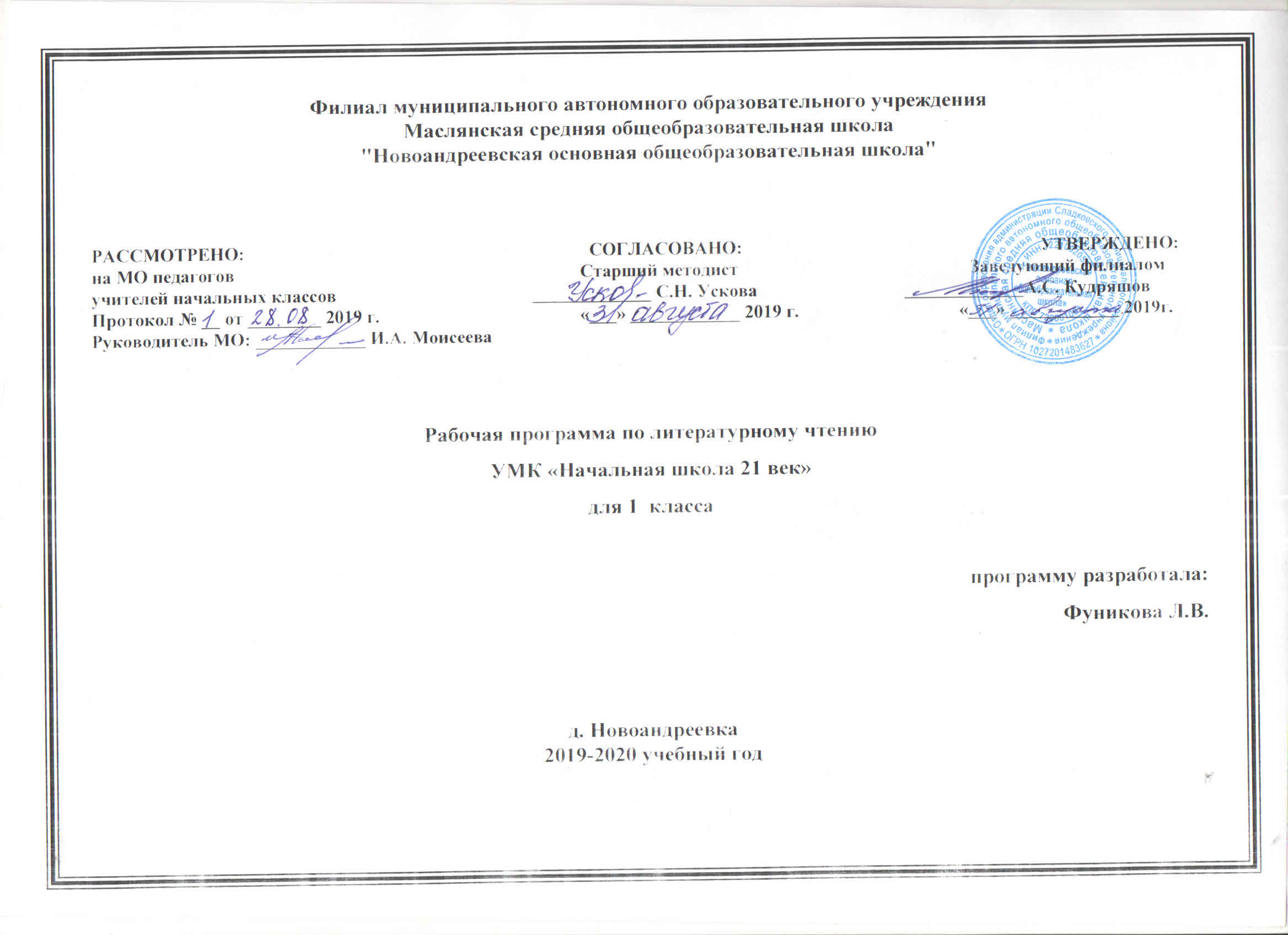 Планируемые результаты обученияДанная программа обеспечивает достижение необходимых личностных,  метапредметных,  предметных результатов освоения курса, заложенных в ФГОС НОО.«Личностные результаты освоения основной образовательной программы начального общего образования должны отражать:формирование основ российской гражданской идентичности, чувства гордости за свою Родину, российский народ и историю России, осознание своей этнической и национальной принадлежности; формирование ценностей многонационального российского общества; становление гуманистических и демократических ценностных ориентаций;формирование целостного, социально ориентированного взгляда на мир в его органичном единстве и разнообразии природы, народов, культур и религий;формирование уважительного отношения к иному мнению, истории и культуре других народов;4) овладение начальными навыками адаптации в динамично изменяющемся и развивающемся мире;	5) принятие и освоение социальной роли обучающегося, развитие мотивов учебной деятельности и формирование личностного смысла учения;	6) развитие самостоятельности и личной ответственности за свои поступки, в том числе в информационной деятельности, на основе представлений о нравственных нормах, социальной справедливости и свободе;формирование эстетических потребностей, ценностей и чувств;развитие этических чувств, доброжелательности и эмоционально-нравственной отзывчивости, понимания и сопереживания чувствам других людей;развитие навыков сотрудничества со взрослыми и сверстниками в разных социальных ситуациях, умения не создавать конфликтов и находить выходы из спорных ситуаций;10) формирование установки на безопасный, здоровый образ жизни, наличие мотивации к творческому труду, работе на результат, бережному отношению к материальным и духовным ценностям.Метапредметные результаты освоения основной образовательной программы начального общего образования должны отражать;овладение способностью принимать и сохранять цели и задачи учебной деятельности, поиска средств её осуществления;освоение способов решения проблем творческого и поискового характера;формирование умения планировать, контролировать и оценивать учебные действия в соответствии с поставленной задачей и условиями её реализации; определение наиболее эффективных способов достижения результата;формирование умения понимать причины успеха/неуспеха учебной деятельности и способности конструктивно действовать даже в ситуациях неуспеха;освоение начальных форм познавательной и личностной рефлексии;использование знаково-символических средств представления информации для создания моделей изучаемых объектов и процессов, схем решения учебных и практических задач;активное использование речевых средств и средств информационных и коммуникационных технологий для решения  коммуникативных и познавательных задач;использование различных способов поиска (в справочных источниках и открытом учебном информационном пространств сети Интернет), сбора, обработки, анализа, организации, передачи и интерпретации информации в соответствии с коммуникативными и познавательными задачами и технологиями учебного предмета, в том числе умение вводить текст с помощью 	клавиатуры, фиксировать (записывать) в цифровой форме измеряемые величины и анализировать изображения, звуки, готовить своё выступление и выступать с аудио-, видео- и графическим сопровождением; соблюдение нормы информационной избирательности, этики и этикета; овладение навыками смыслового чтения текстов различных стилей и жанров в соответствии с целями и задачами; осознанное построение речевого высказывания в соответствии с задачами коммуникации и составление текстов в устной и письменной формах;овладение логическими действиями сравнения, анализа, синтеза, обобщения, классификации по родовидовым признакам, установления аналогий и причинно-следственных связей, построения рассуждений, отнесения к известным понятиям;готовность слушать собеседника и вести диалог; готовность признавать возможность существования различных точек зрения и права каждого иметь свою; изложение своего мнения и аргументация своей точки зрения и оценки событий;определение общей цели и путей её достижения; умение договариваться о распределении функций и ролей в совместной деятельности; осуществление взаимного контроля в совместной деятельности, адекватное оценивание собственного поведения и поведения окружающих;готовность конструктивно разрешать конфликты посредством учёта интересов сторон и сотрудничества;овладение начальными сведениями о сущности и особенностях объектов, процессов и явлений действительности (природных, социальных, культурных, технических и др.) в соответствии с содержанием конкретного учебного предмета; овладение базовыми предметными и межпредметными понятиями, отражающими существенные связи и отношения между объектами и процессами;умение работать в материальной и информационной среде начального общего образования (в том числе с учебными моделями) в соответствии с содержанием конкретного учебного предмета.Предметные результаты освоения основной образовательной программы начального общего образования по литературному чтению с учётом специфики содержания предметной области «Филология», должны отражать:	понимание литературы как явления национальной и мировой культуры, средства сохранения и передачи нравственных ценностей и традиций; осознание значимости чтения для личного развития;	формирование представлений о мире, российской истории и культуре, первоначальных этических представлений, понятий о добре и зле, нравственности; формирование потребности в систематическом чтении и успешности обучения по всем учебным предметам;	понимание роли чтения, использование разных видов чтения (ознакомительное, изучающее, выборочное, поисковое); умение осознанно воспринимать и оценивать содержание и специфику различных текстов, участвовать в их обсуждении, давать и обосновывать нравственную оценку поступков героев;	достижение необходимого для продолжения образования уровня читательской компетентности, общего речевого развития, т. е. овладение техникой чтения вслух и про себя, элементарными приёмами интерпретации, анализа и преобразования художественных, научно-популярных и учебных текстов с использованием элементарных литературоведческих понятий;	умение самостоятельно выбирать интересующую литературу; пользоваться справочными источниками для понимания и получения дополнительной информации».К концу обучения в 1 классе ученик достигнет следующих результатов.Раздел «Виды речевой и читательской деятельности»Ученик научится:понимать содержание прослушанных произведений;осознанно воспринимать и различать произведения фольклора (скороговорки, загадки, песни, сказки) и художественной литературы (рассказ, сказка, стихотворение);читать вслух произведения разных жанров и отвечать на вопросы по содержанию;правильно называть произведение (фамилию автора и заглавие);моделировать обложку книги: указывать фамилию автора, заглавие, жанр и тему (о Родине, о детях, о природе, о животных).Ученик получит возможность научиться:понимать нравственное содержание прочитанного произведения;высказывать суждения о произведении и поступках героев;узнавать изученные произведения по отрывкам из них;оформлять информацию о произведении или книге в виде модели.Раздел «Литературоведческая пропедевтика»Ученик научится:определять на практическом уровне и называть жанры: и темы изучаемых произведений;использовать в речи литературоведческие понятия (произведение, заголовок, фамилия автора, название произведения);различать стихотворение, сказку, рассказ, загадку, поел» вицу;сравнивать фольклорные и авторские сказки и выделял их особенностиУченик получит возможность научиться:сравнивать тексты сказок и стихотворений, загадок и пословиц;находить в тексте произведения сравнения, обращения;находить в тексте и читать диалоги героев;определять примерную тему книги по обложке и иллюстрациям.Раздел «Творческая деятельность»Ученик научится:читать по ролям небольшие произведения в диалогической форме;моделировать «живые картины» к отдельным эпизодам;придумывать истории с героями изученных произведений.Ученик получит возможность научиться:иллюстрировать отдельные эпизоды произведения;инсценировать отдельные эпизоды произведения в парах или группах;создавать устно небольшие произведения (истории, комиксы);пересказывать эпизоды от лица героя или от своего лица.Раздел «Чтение: работа с информацией»Ученик научится:понимать содержание прослушанных и самостоятельно прочитанных произведений;находить в тексте информацию о героях, произведении или книге, заданную в явном виде;определять тему текста;работать с несложными таблицами, схемами, моделями;сравнивать произведения по таблице.Ученик получит возможность научиться:находить информацию о произведении и книге (фамилия автора, жанр, тема);дополнять недостающими данными готовую таблицу, схему, модель;находить в тексте информацию о героях.II. Содержание учебного предмета (132 часа)Виды речевой и читательской деятельностиАудирование (слушание). Восприятие литературного произведения. Умение слушать и понимать фольклорные и литературные произведения. Обоснование суждений «нравится — не нравится». Элементарная оценка эмоционального состояния героев (весел, печален, удивлён и пр.), сравнение действий и поступков героев. Умение узнавать произведения разных жанров (стихи, рассказы, сказки, произведения малого фольклора).Чтение. Плавное чтение вслух по слогам и целыми словами со скоростью, соответствующей индивидуальным возможностям учащихся. Выразительное чтение с интонациями, соответствующими знакам препинания. Чтение наизусть небольших стихотворений, прозаических отрывков (2-3 предложения).Работа с текстом. Практическое отличие текста от набора предложений. Выделение абзаца, смысловых частей под руководством учителя. Знание структуры текста: начало текста, концовка, умение видеть последовательность событий. Озаглавливание текста (подбор заголовков). Составление схематического или картинного плана под руководством учителя. Универсальные учебные действия (УУД):воспринимать прослушанные или прочитанные произведения разных жанров, слушать и слышать художественное слово, речь учителя и одноклассников;читать осознанно и выразительно доступные по объёму произведения;понимать учебную задачу;отвечать на вопросы (по содержанию произведения, выявляющие характер отношений между героями произведений, побуждающие давать оценку событиям и поступкам героев, требующие от обучающегося поставить себя на место героя произведения, выявляющие эмоциональное отношение ученика к событиям и героям произведений);выделять положительных и отрицательных героев;овладевать алгоритмом учебных действий (подготовка выразительного чтения, чтения наизусть, чтения по ролям, пересказа подробного и краткого, характеристики героя, произведения, книги);строить высказывания, учитывающие различные коммуникативные задачи;ориентироваться в книге по названию, оглавлению, определять жанр и тему произведения;осознавать героическое прошлое своей страны и народа, знакомясь с образцами доступных литературных произведений;различать произведения разных жанров (стихотворение, сказку, рассказ, загадку, пословицу, потешку); сравнивать произведения по жанру, теме, авторской принадлежности;прогнозировать содержание произведения или книги до чтения (выделение фамилии автора, заголовка, подзаголовка; определение темы и жанра);составлять модели (моделирование обложек к произведению).Круг чтенияПроизведения устного народного творчества русского и других народов: сказки, песни, малые жанры фольклора; сравнение тем произведений фольклора разных народов. Стихотворные произведения русских и зарубежных поэтов-классиков XX в., произведения детских поэтов и писателей, раскрывающие разнообразие тематики, жанров, национальные особенности литературы. Юмористические произведения.Примерная тематика. Произведения фольклора и авторские произведения о Родине, о природе, о детях, о человеке и его отношении к другим людям, к животным, к природе; о дружбе, правде, добре и зле.Жанровое разнообразие. Сказки (народные и авторские), рассказы, стихотворения, загадки, скороговорки, потешки, шутки, пословицы, считалки.Литературоведческая пропедевтикаОриентировка в литературоведческих понятиях: произведение, фольклор, сказка, загадка, пословица, поговорка, потешка, стихотворение, комикс, автор, заглавие, тема, литературный герой, абзац.Универсальные учебные действия (УУД):распознавать произведения фольклора по жанрам;усваивать с помощью моделирования литературоведческие понятия;использовать в устной речи изученные литературоведческие понятия.Творческая деятельность учащихся (на основе литературных произведений)Проявление интереса к словесному творчеству, участие в коллективном сочинении небольших сказок и историй. Разыгрывание небольших литературных произведений, чтение текста по ролям, участие в театрализованных играх. Сочинение историй с литературными героями. Рассказывание небольших сказок и историй от лица героев.Универсальные учебные действия (УУД):понимать и формулировать творческую задачу;инсценировать сцены из сказок и рассказов;создавать истории с героями изученных произведений.Чтение: работа с информациейСбор информации о книге с опорой на внешние показатели и иллюстративный материал.Таблица и схема. Чтение данных в таблице, заполнение под руководством учителя несложных таблиц информацией о произведении и книге.Универсальные учебные действия (УУД):находить информацию о героях произведения;вычленять основные события в произведении и устанавливать их последовательность;моделировать отношения между героями произведений.Обучение грамоте (обучение чтению)Добукварный период (13ч)Моделирование состав предложения; корректирование предложения, содержащие смысловые ошибки; выделение существенных признаков, синтезирование их: различие слова и предложения. Выделение звуков: гласных и согласных, их характеристика. Определение понятия: слово, предложение, текст. Букварный период (Основной период) (51 час) Изучение звуков русского языка и букв, которыми они обозначаются. Моделирование звукового состава слова, отражая в модели качественные характеристики звуков; сравнение, сопоставление слов, различающихся одним или несколькими звуками; классифицирование: звуков по заданному основанию; слов по количеству слогов и месту ударения; анализ предложенной модели звукового состава слова, подбор слова, соответствующих заданной модели.   Послебукварный период (40 часов)Ориентировка в литературоведческих понятиях Тема, литературный герой, фамилия автора, заглавие, абзац.Элементы книги: обложка, переплет. Иллюстрация. Различать стихотворение, сказку, потешку, загадку, рассказ, пословицу. Определять примерную тему книги по обложке и иллюстрациям. Узнавать изученные произведения по отрывкам из них. Находить в тексте слова, подтверждающие характеристики героев и их поступки. Понимать содержание прослушанных произведений. Осознанно воспринимать и различать произведения фольклора (скороговорки, загадки, песни, сказки) и художественной литературы (рассказ, сказка, стихотворение). Умение читать вслух произведения разных жанров и отвечать на вопросы по содержанию.Литературное чтение (28ч.)III. Тематическое планированиеПриложениеКалендарно -  тематическое планирование1 класс (132 ч)№ п/пНазвание темыКоличество часов,отводимых на освоение темы1Добукварный период132Букварный период513Послебукварный период404Литературное чтение (28 часов)Учимся уму – разуму85Произведения о родной природе 126О наших друзьях-животных  37Читаем сказки, загадки, скороговорки 5Итого:Итого:132№Тема урокаЭлементы содержанияурокаПланируемые результатыПланируемые результатыПланируемые результатыПланируемые результатыПланируемые результатыПланируемые результатыДата урока№Тема урокаЭлементы содержанияурока     предметные     предметные   метапредметные   метапредметные        личностные        личностныеДата урока№Тема урокаЭлементы содержанияурока     предметные     предметные   метапредметные   метапредметные        личностные        личностныеДата урокаОбучение грамоте (обучение чтению)Добукварный  период (13 часов)Обучение грамоте (обучение чтению)Добукварный  период (13 часов)1Здравствуй, «Букварь»!Введение понятия «предложение».А.Барто «В школу» Составление рассказов по сюжетным картинкам. Обозначение каждого предложения полоской.Выделяет предложение и слово из речевого потока. Моделирует состав предложения. Выделяет предложения из речевого потока: определяет на слух границы предложения, обозначает каждое предложение полоской.Выделяет предложение и слово из речевого потока. Моделирует состав предложения. Выделяет предложения из речевого потока: определяет на слух границы предложения, обозначает каждое предложение полоской.Владеет способностью принимать и сохранять цели и задачи учебной деятельности, поиска средств её осуществленияВладеет способностью принимать и сохранять цели и задачи учебной деятельности, поиска средств её осуществленияЛюбознательность, активность и заинтересованность в познании мира.Любознательность, активность и заинтересованность в познании мира.2Составление рассказа по сюжетной картинке. Отработка понятия «предложение».Чтение рассказа из стихотворения  К. Чуковского «Айболит». Составление рассказа по картинке и обозначение каждого предложения полоской. Сравнение животных.Составляет рассказ с опорой на картинки и обозначает каждое предложение полоской. Моделирует состав предложения в процессе дидактической игры. Выделяет в предложении слова, изменяет порядок слов в предложении.Составляет рассказ с опорой на картинки и обозначает каждое предложение полоской. Моделирует состав предложения в процессе дидактической игры. Выделяет в предложении слова, изменяет порядок слов в предложении.Осваивает способы решения проблем творческого и поискового характера.Осваивает способы решения проблем творческого и поискового характера.Способность к организации собственной деятельности.Способность к организации собственной деятельности.3Стихи о Родине.Е. Серова «Мой дом».Д .Павлычко «Где всего прекрасней на земле?»Определение темы книги по обложке и иллюстрации. Слушание литературного произведения. Работа над осознанностью восприятия. Ответы на вопросы по содержанию прослушанного произведения.Слушает литературное произведение. Работает над осознанностью восприятия. Отвечает на вопросы по содержанию прослушанного произведения. Составляет предложения с заданным словом с последующим распространением предложений.Корректирует предложения, содержащие смысловые и грамматические ошибки.Слушает литературное произведение. Работает над осознанностью восприятия. Отвечает на вопросы по содержанию прослушанного произведения. Составляет предложения с заданным словом с последующим распространением предложений.Корректирует предложения, содержащие смысловые и грамматические ошибки.Планирует, контролирует и оценивает учебные действия в соответствии с поставленной задачей и условиями её реализации.Планирует, контролирует и оценивает учебные действия в соответствии с поставленной задачей и условиями её реализации.Доброжелательность, умение слушать и слышать собеседника, обосновывать свою позицию,высказывать своё мнение.Доброжелательность, умение слушать и слышать собеседника, обосновывать свою позицию,высказывать своё мнение.4Рассказ посюжетнойкартинке.Составление рассказа по сюжетной картинке. Установление пространственных отношений между объектами (за, перед, между). Обоснование суждений «нравится - не нравится». Работа над развитием эмоциональной отзывчивости к произведениям художественной литературы.Составляет рассказ по сюжетной картинке. Определяет количество слов в предложении при четком произнесении учителем предложения с паузами между словами. Воспринимает слово как объект изучения, материал для анализа.Составляет рассказ по сюжетной картинке. Определяет количество слов в предложении при четком произнесении учителем предложения с паузами между словами. Воспринимает слово как объект изучения, материал для анализа.Определяет наиболее эффективные способы достижения результата.Определяет наиболее эффективные способы достижения результата.Развитие навыков сотрудничества со взрослыми и сверстниками.Развитие навыков сотрудничества со взрослыми и сверстниками.5Интонационное выделение первого звука в словах. Встреча с героями сказки «Репка».Пересказ сказки «Репка». Интонационное выделение первого звука в словах. Отработка пространственных отношений между объектами.Воспроизводит заданный учителемобразец интонационного выделения звука в слове. Произносит слово с интонационным выделением заданного звука без опоры на образец произнесения учителя. Определяет место заданного звука в слове (начало, середина, конец слова).Воспроизводит заданный учителемобразец интонационного выделения звука в слове. Произносит слово с интонационным выделением заданного звука без опоры на образец произнесения учителя. Определяет место заданного звука в слове (начало, середина, конец слова).Понимает причиныуспеха/неуспеха учебной деятельности и конструктивно действует даже в ситуациях неуспеха.Понимает причиныуспеха/неуспеха учебной деятельности и конструктивно действует даже в ситуациях неуспеха.Принятие иосвоение социальной роли обучающегося, развитие мотивов учебной деятельности и формирование личностного смысла учения.Принятие иосвоение социальной роли обучающегося, развитие мотивов учебной деятельности и формирование личностного смысла учения.6Интонационное выделение первого звука в словах. Интонационное выделение первого звука в словах. Выделяет  первый звука в словах; ориентируется в понятиях: произведение, фольклор, чтение, сказка Выделяет  первый звука в словах; ориентируется в понятиях: произведение, фольклор, чтение, сказкаПринимает и сохраняет учебную задачу, адекватно воспринимает оценку учителя и товарищей, планирует своё действие.Принимает и сохраняет учебную задачу, адекватно воспринимает оценку учителя и товарищей, планирует своё действие.Высказывание своего мнения, уважение к мнению других по обсуждаемой проблеме.Высказывание своего мнения, уважение к мнению других по обсуждаемой проблеме.7Литературное слушание.е.С.Романовский «Москва».   Слушание литературного произведения. Работа над осознанностью восприятия. Ответы на вопросы по содержанию прослушанного произведения.Воспринимает на слух литературные произведения. Осознает смысл текста при его прослушивании.Различает стихотворения, рассказы, сказки.Воспринимает на слух литературные произведения. Осознает смысл текста при его прослушивании.Различает стихотворения, рассказы, сказки.Использует знаково-символические средства представления информации для создания моделей изучаемых объектов и процессов. Определяет наиболее эффективные способы достижения результата.Использует знаково-символические средства представления информации для создания моделей изучаемых объектов и процессов. Определяет наиболее эффективные способы достижения результата.Развитие этических чувств, доброжелательности и эмоционально-нравственной отзывчивости, понимания и сопереживания чувствам других людей.Развитие этических чувств, доброжелательности и эмоционально-нравственной отзывчивости, понимания и сопереживания чувствам других людей.8Звуковой анализ слова     мак.Звуковой анализ. Подбор слов со звуком [м], расположенным в начале, середине, конце слова (по схемам). Игра «Назови слово со звуком [м]». Классификация предметов (овощи, фрукты).Моделирует последовательность звуков слова с использованием желтых фишек.Сопоставляет слова, различающиеся одним или несколькими звуками.Моделирует последовательность звуков слова с использованием желтых фишек.Сопоставляет слова, различающиеся одним или несколькими звуками.Использует речевые средства для решения коммуникативных и познавательных задач.Использует речевые средства для решения коммуникативных и познавательных задач.Любознательность, активность и заинтересованность в познании мира.Любознательность, активность и заинтересованность в познании мира.9Звуковой анализ слов   сыр, нос.Звуковой анализ. Нахождение звука [ы] в словах. Классификация предметов (рыбы, насекомые).Произносит слово с интонационным выделением заданного звука без опоры на образец произнесения учителя. Определяет место заданного звука в слове (начало, середина, конец слова). Группирует (классифицирует) слова по первому звуку.Произносит слово с интонационным выделением заданного звука без опоры на образец произнесения учителя. Определяет место заданного звука в слове (начало, середина, конец слова). Группирует (классифицирует) слова по первому звуку.Владеет логическими действиями сравнения, анализа, синтеза, обобщения, классификации, установления аналогий и причинно-следственных связей, построения рассуждений, отнесения к известным понятиям.Владеет логическими действиями сравнения, анализа, синтеза, обобщения, классификации, установления аналогий и причинно-следственных связей, построения рассуждений, отнесения к известным понятиям.Способность к организации собственной деятельности. Доброжелательность, умение слушать и слышать собеседника, обосновывать свою позицию, высказывать своё мнение.Способность к организации собственной деятельности. Доброжелательность, умение слушать и слышать собеседника, обосновывать свою позицию, высказывать своё мнение.10Рассказ по сюжетным картинкам. Звуковой анализ слов «кит» и «кот».Чтение отрывка из стихотворения С. Маршака «Усатый-полосатый». Придумывание рассказов по серии картинок.Различает слово и предложение. Анализирует предложение: обозначает каждое слово предложения полоской. Объясняет различие между предметом и обозначающим его словом. Объясняет значение слова.Различает слово и предложение. Анализирует предложение: обозначает каждое слово предложения полоской. Объясняет различие между предметом и обозначающим его словом. Объясняет значение слова.Слушает собеседника и ведет диалог.Слушает собеседника и ведет диалог.Развитие навыков сотрудничества  со взрослыми и сверстниками.Развитие навыков сотрудничества  со взрослыми и сверстниками.11Литературное слушание.В. Белов «Родничок».Хр. с.5-8Правильное, осознанное слушание литературного произведения. Работа над осознанностью восприятия. Ответы на вопросы по содержанию прослушанного произведения. Произведения устного народного творчества. Загадки, скороговорки, потешки, пословицы, считалки, стихи, рассказы и сказки. Произведения о родной природе, об отношении человека к природе, к животным.Пересказывает содержание текста с опорой на вопросы учителя. Составляет рассказ по сюжетной картинке. Участвует в учебном диалоге, оценивает процесс и результат решения коммуникативной задачи.Пересказывает содержание текста с опорой на вопросы учителя. Составляет рассказ по сюжетной картинке. Участвует в учебном диалоге, оценивает процесс и результат решения коммуникативной задачи.Использует речевые средства для решения коммуникативных и познавательных задач.Использует речевые средства для решения коммуникативных и познавательных задач.Развитие этических чувств, доброжелательности и эмоционально-нравственной отзывчивости, понимания и сопереживания чувствам других людей.Развитие этических чувств, доброжелательности и эмоционально-нравственной отзывчивости, понимания и сопереживания чувствам других людей.12Введение понятия «гласный звук». Обозначение гласных звуков на схеме фишками красного цвета.Введение понятия «гласный звук». Обозначение гласных звуков красной фишкой. Звуковой анализ слов. Составление звуковой цепочкиУстанавливает различие в произношении гласных и согласных звуков. Различает звуки: гласные и согласные.Устанавливает различие в произношении гласных и согласных звуков. Различает звуки: гласные и согласные.Владеет способностью принимать и сохранять цели и задачи учебной деятельности, поиска средств её осуществления.Владеет способностью принимать и сохранять цели и задачи учебной деятельности, поиска средств её осуществления.Развитие этических чувств, доброжелательности и эмоционально-нравственной отзывчивости, понимания и сопереживания чувствам других людей.Развитие этических чувств, доброжелательности и эмоционально-нравственной отзывчивости, понимания и сопереживания чувствам других людей.13Введение понятий «согласный звук», «твёрдый согласный звук», «мягкий согласный звук».Звуковой анализ слова «Нина». Введение понятия «согласный звук». Обозначение мягкости согласных звуков в модели слова.Различает звуки: гласные и согласные, согласные твердые и мягкие. Объясняет (доказывает) выбор фишки при обозначении звука. Характеризует заданный звук: называет его признаки.Различает звуки: гласные и согласные, согласные твердые и мягкие. Объясняет (доказывает) выбор фишки при обозначении звука. Характеризует заданный звук: называет его признаки.Осваивает способы решения проблем творческого и поискового характера.Осваивает способы решения проблем творческого и поискового характера.Любознательность, активность и заинтересованность в познании мира.Любознательность, активность и заинтересованность в познании мира.Основной период (51 час)Основной период (51 час)Основной период (51 час)Основной период (51 час)Основной период (51 час)Основной период (51 час)Основной период (51 час)Основной период (51 час)114Знакомство с буквой А (а).Звуковой анализ слов: «Анюта», «луна». Выбор слова со звуком [а] в начале, середине и конце словаМоделирует звуковой состав слова: отражает в модели качественные характеристики звуков, используя фишки разного цвета. Классифицирует звуки по заданному основанию (твердые и мягкие согласные звуки; гласные / согласные и т.д.).Моделирует звуковой состав слова: отражает в модели качественные характеристики звуков, используя фишки разного цвета. Классифицирует звуки по заданному основанию (твердые и мягкие согласные звуки; гласные / согласные и т.д.).Планирует, контролирует и оценивает учебные действия в соответствии с поставленной задачей и условиями её реализации.Планирует, контролирует и оценивает учебные действия в соответствии с поставленной задачей и условиями её реализации.Планирует, контролирует и оценивает учебные действия в соответствии с поставленной задачей и условиями её реализации.Способность к организации собственной деятельности.215Литературное слушание.М. Михайлов «Лесные хоромы». Слушание литературного произведения. Работа над осознанностью восприятия. Ответы на вопросы по содержанию прослушанного произведения.Воспринимает на слух литературные произведения. Осознает смысл текста при его прослушивании. Различает стихотворения, рассказы, сказки. Читает слоги с изменением буквы гласного.Воспринимает на слух литературные произведения. Осознает смысл текста при его прослушивании. Различает стихотворения, рассказы, сказки. Читает слоги с изменением буквы гласного.Владеет способностью принимать и сохранять цели и задачи учебной деятельности, поиска средств её осуществления.Владеет способностью принимать и сохранять цели и задачи учебной деятельности, поиска средств её осуществления.Владеет способностью принимать и сохранять цели и задачи учебной деятельности, поиска средств её осуществления.Принятие и освоение социальной роли обучающегося, развитие мотивов учебной деятельности и формирование личностного смысла учения.316Буква Я (я ) в начале слова (обозначение звуков [й'] и [а]).Звуковой анализ слова «рой», выделение звука [й']. Звуковой анализ слова «яхта». Буква «я» в начале слова. Чтение стихотворения В. Кремнёва.Участвует в обсуждении проблемных вопросов, высказывает собственное мнение и аргументирует его. Формулирует и обосновывает собственное мнение.Участвует в обсуждении проблемных вопросов, высказывает собственное мнение и аргументирует его. Формулирует и обосновывает собственное мнение.Понимает причины успеха/неуспеха учебной деятельности и конструктивно действует даже в ситуациях неуспеха.Понимает причины успеха/неуспеха учебной деятельности и конструктивно действует даже в ситуациях неуспеха.Понимает причины успеха/неуспеха учебной деятельности и конструктивно действует даже в ситуациях неуспеха.Развитие навыков сотрудничества со взрослыми и сверстниками.417Знакомство с буквой 0 (о).Звуковой анализ слова «полка». Составление по схеме без проведения звукового анализа различных имен с изученными буквами. Определение (подбор) звуковых схем к словам.Описывает случаи из собственной жизни, свои наблюдения и переживания. Составляет небольшие описательные рассказы.Описывает случаи из собственной жизни, свои наблюдения и переживания. Составляет небольшие описательные рассказы.Осваивает начальные формы познавательной и личностной рефлексии.Осваивает начальные формы познавательной и личностной рефлексии.Осваивает начальные формы познавательной и личностной рефлексии.Принятие и освоение социальной роли обучающегося, развитие мотивов учебной деятельности и формирование личностного смысла учения.518Знакомство с буквой Ё (ё).Звуковой анализ слов: «клён», «пёс», «утёнок».Обозначает гласные звуки буквами, выбирая букву гласного звука в зависимости от твердости или мягкости предшествующего согласного. Соотносит звуко-буквенную модель (модель звукового состава слова с проставленными в ней гласными буквами) со словами - названиями картинок.Обозначает гласные звуки буквами, выбирая букву гласного звука в зависимости от твердости или мягкости предшествующего согласного. Соотносит звуко-буквенную модель (модель звукового состава слова с проставленными в ней гласными буквами) со словами - названиями картинок.Использует знаково-символические средства представления информации для создания моделей изучаемых объектов и процессов.Использует знаково-символические средства представления информации для создания моделей изучаемых объектов и процессов.Использует знаково-символические средства представления информации для создания моделей изучаемых объектов и процессов.Формирование уважительного отношения к иному мнению.619Буква ё в начале слова (обозначение звуков [й'] и [о]).Звуковой анализ слов: «ёлка», «ёжик». Построение звуковых цепочек. Соотношение звуков и букв в словах с йотированными гласными.Различает ударные и безударные гласные звуки. Анализирует предложенную модель звукового состава слова, подбирает слова, соответствующие заданной модели. Соотносит заданное слово с соответствующей ему моделью, выбирая ее из ряда предложенных. Подбирает слова, соответствующие заданной модели.Различает ударные и безударные гласные звуки. Анализирует предложенную модель звукового состава слова, подбирает слова, соответствующие заданной модели. Соотносит заданное слово с соответствующей ему моделью, выбирая ее из ряда предложенных. Подбирает слова, соответствующие заданной модели.Планирует, контролирует и оценивает учебные действия в соответствии с поставленной задачей и условиями её реализации.Планирует, контролирует и оценивает учебные действия в соответствии с поставленной задачей и условиями её реализации.Планирует, контролирует и оценивает учебные действия в соответствии с поставленной задачей и условиями её реализации.Развитие этических чувств, доброжелательности и эмоционально-нравственной отзывчивости, понимания и сопереживания чувствам других людей.720Литературное слушание.Муса Гали «Земные краски»Слушание литературного произведения. Работа над осознанностью восприятия. Ответы  на вопросы по содержанию прослушанного произведения.Воспринимает на слух литературное произведение. Осознает смысл текста при его прослушивании. Различает стихотворения, рассказы, сказки. Читает слоги с изменением буквы гласного.Воспринимает на слух литературное произведение. Осознает смысл текста при его прослушивании. Различает стихотворения, рассказы, сказки. Читает слоги с изменением буквы гласного.Владеет способностью принимать и сохранять цели и задачи учебной деятельности, поиска средств её осуществления.Владеет способностью принимать и сохранять цели и задачи учебной деятельности, поиска средств её осуществления.Владеет способностью принимать и сохранять цели и задачи учебной деятельности, поиска средств её осуществления.Принятие и освоение социальной роли обучающегося, развитие мотивов учебной деятельности и формирование личностного смысла учения.821Знакомство с буквой У (у).Звуковой анализ слов: «труба», «стул». Составление рассказа по серии сюжетных картинокСоотносит звук и соответствующую ему букву. Объясняет (характеризует, поясняет, формулирует) функцию букв, обозначающих гласные звуки в открытом слоге: показатель твердости-мягкости предшествующих согласных звуков и обозначение гласного звука.Соотносит звук и соответствующую ему букву. Объясняет (характеризует, поясняет, формулирует) функцию букв, обозначающих гласные звуки в открытом слоге: показатель твердости-мягкости предшествующих согласных звуков и обозначение гласного звука.Владеет логическими действиями сравнения, анализа, синтеза, обобщения, классификации, установления аналогий и причинно-следственных связей, построения рассуждений, отнесения к известным понятиям.Владеет логическими действиями сравнения, анализа, синтеза, обобщения, классификации, установления аналогий и причинно-следственных связей, построения рассуждений, отнесения к известным понятиям.Владеет логическими действиями сравнения, анализа, синтеза, обобщения, классификации, установления аналогий и причинно-следственных связей, построения рассуждений, отнесения к известным понятиям.Любознательность, активность и заинтересованность в познании мира.922Знакомство с буквой Ю(ю).Звуковой анализ слов: «ключ», «утюг». Соотнесение звуковых моделей со словами.Анализирует предложенную модель звукового состава слова, подбирает слова, соответствующие заданной модели. Соотносит заданное слово с соответствующей ему моделью, выбирая ее из ряда предложенных.Анализирует предложенную модель звукового состава слова, подбирает слова, соответствующие заданной модели. Соотносит заданное слово с соответствующей ему моделью, выбирая ее из ряда предложенных.Слушает собеседника и ведет диалог.Слушает собеседника и ведет диалог.Слушает собеседника и ведет диалог.Способность к организации собственной деятельности.1023Буква ю в начале слова (обозначение звуков [й'] и[у]).Звуковой анализ слов: «юла», «юнга». Соотнесение звуковых моделей со словами.Осуществляет развернутые действия контроля и самоконтроля: сравнивает построенную модель с образцом. Объясняет (обосновывает) выполняемые и выполненные действия. Находит и исправляет ошибки, допущенные при проведении звукового анализа.Осуществляет развернутые действия контроля и самоконтроля: сравнивает построенную модель с образцом. Объясняет (обосновывает) выполняемые и выполненные действия. Находит и исправляет ошибки, допущенные при проведении звукового анализа.Излагает своё мнение и аргументирует свою точку зрения и оценку событий.Излагает своё мнение и аргументирует свою точку зрения и оценку событий.Излагает своё мнение и аргументирует свою точку зрения и оценку событий.Развитие навыков сотрудничества со взрослыми и сверстниками.1124Литературное слушание.В. Железников «История с азбукой». Слушание литературного произведения. Работа над осознанностью восприятия. Ответы на вопросы по содержанию прослушанного произведения. Стихи, рассказы, сказки о детях и для детей, об их жизни, дружбе и товариществе, об их отношении к людям. Детские газеты и журналы. Сведения об авторах произведений о детях. Тема произведения, герой, фамилия автора, заголовок. Произведение о жизни детей разных народов и стран.Воспринимает на слух литературные произведения. Осознает смысл текста при его прослушивании. Определяет тему, жанр, выделяет фамилию автора, заголовок. Моделирует обложку книги.Воспринимает на слух литературные произведения. Осознает смысл текста при его прослушивании. Определяет тему, жанр, выделяет фамилию автора, заголовок. Моделирует обложку книги.Осуществляет действие по образцу, осознанно воспринимает содержание литературного произведения, использует доступные речевые средства для передачи своего впечатления, полученного при ознакомлении с литературным произведением.Осуществляет действие по образцу, осознанно воспринимает содержание литературного произведения, использует доступные речевые средства для передачи своего впечатления, полученного при ознакомлении с литературным произведением.Осуществляет действие по образцу, осознанно воспринимает содержание литературного произведения, использует доступные речевые средства для передачи своего впечатления, полученного при ознакомлении с литературным произведением.Развитие   эмоционально-нравственной отзывчивости, понимания и сопереживания чувствам других людей.1225Знакомство с буквой Э(э).Звуковой анализ слов: «экран», «эхо».Соотносит звук и соответствующую ему букву. Различает звуки: гласные и согласные, согласные твердые и мягкие. Соотносит звук и соответствующую ему букву. Различает звуки: гласные и согласные, согласные твердые и мягкие. Составляет алгоритм предстоящих действий. Объясняет последовательность своих действий.Составляет алгоритм предстоящих действий. Объясняет последовательность своих действий.Составляет алгоритм предстоящих действий. Объясняет последовательность своих действий.Обосновывает свою позицию.1326Знакомство с буквой Е (е).Звуковой анализ слов: «лев», «белка». Упражнение в словоизмененииУчаствует в учебном диалоге, оценивает процесс и результат решения коммуникативной задачи. Осознает недостаточность информации, задает учителю и одноклассникам вопросы. Включается в групповую работу.Участвует в учебном диалоге, оценивает процесс и результат решения коммуникативной задачи. Осознает недостаточность информации, задает учителю и одноклассникам вопросы. Включается в групповую работу.Осваивает способы решения проблем творческого и поискового характера.Осваивает способы решения проблем творческого и поискового характера.Осваивает способы решения проблем творческого и поискового характера.Формирование уважительного отношения к иному мнению.1427Буква е в начале слова (обозначение звуков [й'] и [э]).Звуковой анализ слов: «ели», «ежата». Построение звуковых цепочек. Соотношение звуков и букв в словах с йотированными гласными.Различает ударные и безударные гласные звуки. Анализирует предложенную модель звукового состава слова, подбирает слова, соответствующие заданной модели. Соотносит заданное слово с соответствующей ему моделью, выбирая ее из ряда предложенных. Подбирает слова, соответствующие заданной модели.Различает ударные и безударные гласные звуки. Анализирует предложенную модель звукового состава слова, подбирает слова, соответствующие заданной модели. Соотносит заданное слово с соответствующей ему моделью, выбирая ее из ряда предложенных. Подбирает слова, соответствующие заданной модели.Планирует, контролирует и оценивает учебные действия в соответствии с поставленной задачей и условиями её реализации.Планирует, контролирует и оценивает учебные действия в соответствии с поставленной задачей и условиями её реализации.Планирует, контролирует и оценивает учебные действия в соответствии с поставленной задачей и условиями её реализации.Развитие этических чувств, доброжелательности и эмоционально-нравственной отзывчивости, понимания и сопереживания чувствам других людей.1528Знакомство с буквой  ы.Чтение стихотворения С. Маршака хорошо читающими учениками. Звуковой анализ слов: «рыба», «дым», «усы». Преобразование слов.Соотносит звук и соответствующую ему букву. Объясняет (характеризует, поясняет, формулирует) функцию букв, обозначающих гласные звуки в открытом слоге: показатель твердости-мягкости предшествующих согласных звуков и обозначение гласного звука.Соотносит звук и соответствующую ему букву. Объясняет (характеризует, поясняет, формулирует) функцию букв, обозначающих гласные звуки в открытом слоге: показатель твердости-мягкости предшествующих согласных звуков и обозначение гласного звука.Определяет наиболее эффективные способы достижения результата.Определяет наиболее эффективные способы достижения результата.Определяет наиболее эффективные способы достижения результата.Любознательность, активность и заинтересованность в познании мира.1629Литературное слушание.Л. Пантелеев «Буква ТЫ».Слушание литературного произведения. Работа над осознанностью восприятия. Ответы на вопросы по содержанию прослушанного произведения. Стихи, рассказы, сказки о детях и для детей, об их жизни, дружбе и товариществе, об их отношении к людям. Детские газеты и журналы. Сведения об авторах произведений о детях. Тема произведения, герой, фамилия автора, заголовок. Произведение о жизни детей разных народов и стран.Воспринимает на слух литературные произведения. Осознает смысл текста при его прослушивании. Определяет тему, жанр, выделяет фамилию автора, заголовок. Моделирует обложку книги.Воспринимает на слух литературные произведения. Осознает смысл текста при его прослушивании. Определяет тему, жанр, выделяет фамилию автора, заголовок. Моделирует обложку книги.Принимает и сохраняет учебную задачу, адекватно воспринимает оценку учителя и товарищей, планирует своё действие. Оформляет диалогическое высказывание в соответствии с требованиями речевого  этикета.Принимает и сохраняет учебную задачу, адекватно воспринимает оценку учителя и товарищей, планирует своё действие. Оформляет диалогическое высказывание в соответствии с требованиями речевого  этикета.Принимает и сохраняет учебную задачу, адекватно воспринимает оценку учителя и товарищей, планирует своё действие. Оформляет диалогическое высказывание в соответствии с требованиями речевого  этикета.Выражение положительного отношения к процессу познания, проявление внимания, удивления, желания больше узнать.1730Знакомство с буквой И (и). Звуковой анализ слов «флаги»,  «гиря». Разгадывание кроссворда.Читает слова, получающиеся при изменении гласной буквы. Воспроизводит звуковую форму слова по его буквенной записи. Устанавливает соответствие прочитанных слов с картинками, на которых изображены соответствующие предметы.Читает слова, получающиеся при изменении гласной буквы. Воспроизводит звуковую форму слова по его буквенной записи. Устанавливает соответствие прочитанных слов с картинками, на которых изображены соответствующие предметы.Понимает причины успеха/неуспеха учебной деятельности и конструктивно действует даже в ситуациях неуспеха.Понимает причины успеха/неуспеха учебной деятельности и конструктивно действует даже в ситуациях неуспеха.Понимает причины успеха/неуспеха учебной деятельности и конструктивно действует даже в ситуациях неуспеха.Способность к организации собственной деятельности.1831Повторение правил обозначения буквами гласных звуков после твёрдых и мягких согласных звуков.Звуковой анализ слов: «лук», «нос», «мел», составление моделей этих слов с помощью жёлтых фишек и букв разрезной азбуки. Преобразование одного слова в другое путём замены буквы. Классификация предметов по заданному признаку.Устанавливает различие в произношении гласных и согласных звуков. Различает звуки: гласные и согласные, согласные твердые и мягкие. Объясняет (доказывает) выбор фишки при обозначении звука. Характеризует заданный звук: называет его признаки.Устанавливает различие в произношении гласных и согласных звуков. Различает звуки: гласные и согласные, согласные твердые и мягкие. Объясняет (доказывает) выбор фишки при обозначении звука. Характеризует заданный звук: называет его признаки.Осваивает начальные формы познавательной и личностной рефлексии.Осваивает начальные формы познавательной и личностной рефлексии.Осваивает начальные формы познавательной и личностной рефлексии.Доброжелательность, умение слушать и слышать собеседника, обосновывать свою позицию,высказывать своё мнение.1932Чтение слов, образующихся при изменении буквы, обозначающей гласный звук. Чтение слов, получающихся при изменении гласной буквы. Сопоставление первых звуков в словах «мышка - мишка»Осознает недостаточность информации, задает учителю и одноклассникам вопросы. Включается в групповую работу. Участвует в обсуждении проблемных вопросов, высказывает собственное мнение и аргументирует его.Осознает недостаточность информации, задает учителю и одноклассникам вопросы. Включается в групповую работу. Участвует в обсуждении проблемных вопросов, высказывает собственное мнение и аргументирует его.Использует речевые средства для решения коммуникативных и познавательных задач.Использует речевые средства для решения коммуникативных и познавательных задач.Использует речевые средства для решения коммуникативных и познавательных задач.Принятие и освоение социальной роли обучающегося, развитие мотивов учебной деятельности и формирование личностного смысла учения.2033Знакомство с буквой М (м).Правильное название букв. Согласные звонкие и глухие, парные и непарные, их различие. Звуковой анализ слов  «Маша», «Миша». Применение способа  чтения прямого слога с помощью «окошек».  Чтение  слогов, слов. Чтение  стихотворения Г. Виеру и В. Орлова. Составление  словосочетаний  с местоимениями моя, моё, мой, мои.Различает звучание и значение слова, понятия «слово», «слог».  Воспроизводит заданный учителем образец интонационного выделения звука в слове. Произносит слово с интонационным выделением заданного звука без опоры на образец его произнесения учителем.Различает звучание и значение слова, понятия «слово», «слог».  Воспроизводит заданный учителем образец интонационного выделения звука в слове. Произносит слово с интонационным выделением заданного звука без опоры на образец его произнесения учителем.Слушает собеседника и ведет диалог.Слушает собеседника и ведет диалог.Слушает собеседника и ведет диалог.Любознательность, активность и заинтересованность в познании мира.2134Литературное слушание.Я.Аким «Мой верный чиж».Слушание  литературного произведения. Работа над осознанностью восприятия. Ответы  на вопросы по содержанию прослушанного произведения.Слушает литературное произведение. Работает над осознанностью восприятия. Отвечает на вопросы по содержанию прослушанного произведения.Слушает литературное произведение. Работает над осознанностью восприятия. Отвечает на вопросы по содержанию прослушанного произведения.Признает возможность существования различных точек зрения и права каждого иметь свою.Признает возможность существования различных точек зрения и права каждого иметь свою.Признает возможность существования различных точек зрения и права каждого иметь свою.Развитие этических чувств, доброжелательности и эмоционально-нравственной отзывчивости, понимания и сопереживания чувствам других людей.2235Знакомство с буквой Р (р).Правильное название букв. Звуковой анализ слов «рысь»,  «речка». Чтение  слогов, слов, предложений (дифференцированная работа). Чтение  рассказа С. Баруздина «Как Алёше учиться надоело».Читает слоги с изменением буквы гласного. Отрабатывает способ чтения прямых слогов с использованием пособия «окошечки». Читает слова, получающиеся при изменении гласной буквы. Воспроизводит звуковую форму слова по его буквенной записи. Устанавливает соответствие прочитанных слов с картинками, на которых изображены соответствующие предметы.Читает слоги с изменением буквы гласного. Отрабатывает способ чтения прямых слогов с использованием пособия «окошечки». Читает слова, получающиеся при изменении гласной буквы. Воспроизводит звуковую форму слова по его буквенной записи. Устанавливает соответствие прочитанных слов с картинками, на которых изображены соответствующие предметы.Использует речевые средства для решения коммуникативных и познавательных задач.Использует речевые средства для решения коммуникативных и познавательных задач.Использует речевые средства для решения коммуникативных и познавательных задач.Развитие навыков сотрудничества со взрослыми и сверстниками.2336Знакомство с буквой Л (л).Правильное название  букв. Звуковой анализ слов  «луна»,  «лиса». Чтение слогов с буквой л с использованием пособия «окошки». Чтение слогов , слов и предложений. Чтение по таблице слов, полученных в результате замены одной буквы.Группирует (классифицирует) слова по заданному звуку. Подбирает слова с заданным звуком. Устанавливает количество и последовательность звуков в слове. Читает слоги с изменением буквы гласного. Отрабатывает способ чтения прямых слогов с использованием пособия «окошечки».Группирует (классифицирует) слова по заданному звуку. Подбирает слова с заданным звуком. Устанавливает количество и последовательность звуков в слове. Читает слоги с изменением буквы гласного. Отрабатывает способ чтения прямых слогов с использованием пособия «окошечки».Владеет логическими действиями сравнения, анализа, синтеза, обобщения, классификации, установления аналогий и причинно-следственных связей, построения рассуждений, отнесения к известным понятиям.Владеет логическими действиями сравнения, анализа, синтеза, обобщения, классификации, установления аналогий и причинно-следственных связей, построения рассуждений, отнесения к известным понятиям.Владеет логическими действиями сравнения, анализа, синтеза, обобщения, классификации, установления аналогий и причинно-следственных связей, построения рассуждений, отнесения к известным понятиям.Формирование уважительного отношения к иному мнению.2437Знакомство с буквой  Й (й).Звуковой анализ слов  «чайка», «гайка». Определение лексического  значения слов-омонимов  рой, мой. Чтение  слов, предложений. Придумывание предложений  к иллюстрации. Чтение слов по таблице при замене одной буквы. Чтение  рассказа В. Голявкина «Четыре цвета».Классифицирует слова в зависимости от способа обозначения звука [й']. Обозначает буквами е, ё, ю, я звук [й'] и последующие гласные звуки. Обозначает согласные звуки буквами. Объясняет причину допущенной ошибки. Соотносит звук и соответствующую ему букву.Классифицирует слова в зависимости от способа обозначения звука [й']. Обозначает буквами е, ё, ю, я звук [й'] и последующие гласные звуки. Обозначает согласные звуки буквами. Объясняет причину допущенной ошибки. Соотносит звук и соответствующую ему букву.Владеет логическими действиями сравнения, анализа, синтеза, обобщения, классификации, установления аналогий и причинно-следственных связей, построения рассужде-ний, отнесения к из-вестным понятиям.-Владеет логическими действиями сравнения, анализа, синтеза, обобщения, классификации, установления аналогий и причинно-следственных связей, построения рассужде-ний, отнесения к из-вестным понятиям.-Владеет логическими действиями сравнения, анализа, синтеза, обобщения, классификации, установления аналогий и причинно-следственных связей, построения рассужде-ний, отнесения к из-вестным понятиям.-Развитие этических чувств, доброжелательности и эмоционально-нравственной отзывчивости, понимания и сопереживания чувствам других людей.-2536Литературное слушание.Е.Ильина «Шум и Шумок».Слушание  литературного произведения. Работа над осознанностью восприятия. Ответы  на вопросы по содержанию прослушанного произведения. Определение  темы и жанра прослушанного произведения. Называние  книг из круга детского чтения, фамилий детских писателей.Воспринимает на слух литературные произведения. Осознает смысл текста при его прослушивании. Различает стихотворения, рассказы, сказки.Воспринимает на слух литературные произведения. Осознает смысл текста при его прослушивании. Различает стихотворения, рассказы, сказки.Умение адекватно оценивать собственное поведение и поведение окружающих.Умение адекватно оценивать собственное поведение и поведение окружающих.Умение адекватно оценивать собственное поведение и поведение окружающих.Готовность использовать получаемую подготовку в учебной деятельности при решении практических задач, возникающих в повседневной жизни.2639Знакомство с буквой Г (г).Звуковой анализ слов « рога»,  «флаги». Согласные звонкие и глухие, парные и непарные, их различие. Чтение слогов  с использованием пособия «окошки». Чтение  слогов, слов. Классификация объектов (растения, насекомые). Чтение рассказат Г. Остера «Одни неприятности».Соотносит заданное слово с соответствующей ему моделью, выбирая ее из ряда предложенных. Подбирает слова, соответствующие заданной модели. Осуществляет развернутые действия контроля и самоконтроля: сравнивает построенную модель с образцом. Объясняет (обосновывает) выполняемые и выполненные действия.Соотносит заданное слово с соответствующей ему моделью, выбирая ее из ряда предложенных. Подбирает слова, соответствующие заданной модели. Осуществляет развернутые действия контроля и самоконтроля: сравнивает построенную модель с образцом. Объясняет (обосновывает) выполняемые и выполненные действия.Понимает причины успеха/неуспеха учебной деятельности и конструктивно действует даже в ситуациях неуспеха. Осваивает начальные формы познавательной и личностной рефлексии.Понимает причины успеха/неуспеха учебной деятельности и конструктивно действует даже в ситуациях неуспеха. Осваивает начальные формы познавательной и личностной рефлексии.Понимает причины успеха/неуспеха учебной деятельности и конструктивно действует даже в ситуациях неуспеха. Осваивает начальные формы познавательной и личностной рефлексии.Способность к организации собственной деятельности.2740Знакомство с буквой К (к).Звуковой анализ слов «карта»,  «брюки». Деление слов  на слоги. Чтение  слогов с использованием пособия «окошки». Чтение  слогов, слов. Поиск  слов,  в которых  на одну букву больше (меньше), чем в слове «крот». Разгадывание  зашифрованных слов: юла, лимон, клоун. Чтение  рассказа  Г. Остера «Так не честно».Соотносит звук и соответствующую ему букву. Объясняет (характеризует, поясняет, формулирует) функцию букв, обозначающих гласные звуки в открытом слоге: показатель твердости-мягкости предшествующих согласных звуков и обозначение гласного звука.Соотносит звук и соответствующую ему букву. Объясняет (характеризует, поясняет, формулирует) функцию букв, обозначающих гласные звуки в открытом слоге: показатель твердости-мягкости предшествующих согласных звуков и обозначение гласного звука.Использует знаково-символические средства представления информации для создания моделей изучаемых объектов и процессов.Использует знаково-символические средства представления информации для создания моделей изучаемых объектов и процессов.Использует знаково-символические средства представления информации для создания моделей изучаемых объектов и процессов.Развитие навыков сотрудничества со взрослыми и сверстниками.2841Сопоставление звуков [г] и [к] по звонкости-глухости, отражение этой характеристики звуков в модели слова.Знакомство  с характеристикой согласных звуков по звонкости-глухости, отражать эту характеристику в модели слова (знак «звоночек» расположен над фишкой звонкого звука). Чтение  слов и предложений. Сравнение  слов по твёрдости-мягкости, звонкости-глухости первых звуков в именах детей: Кира, Коля, Гена, Галя. Придумывание окончания  истории. Чтение рассказ Г. Остера «Секретный язык».Подбирает слова с заданным звуком. Устанавливает количество и последовательность звуков в слове. Моделирует последовательность звуков слова с использованием желтых фишек.Сопоставляет слова, различающиеся одним или несколькими звуками. Устанавливает различие в произношении гласных и согласных звуков. Различает звуки: гласные и согласные, согласные твердые и мягкие.Подбирает слова с заданным звуком. Устанавливает количество и последовательность звуков в слове. Моделирует последовательность звуков слова с использованием желтых фишек.Сопоставляет слова, различающиеся одним или несколькими звуками. Устанавливает различие в произношении гласных и согласных звуков. Различает звуки: гласные и согласные, согласные твердые и мягкие.Использует речевые средства для решения коммуникативных и познавательных задач.Владеет логическими действиями сравнения, анализа, синтеза, обобщения, классификации, установления аналогий и причинно-следственных связей, построения рассуждений, отнесения к известным понятиям.Использует речевые средства для решения коммуникативных и познавательных задач.Владеет логическими действиями сравнения, анализа, синтеза, обобщения, классификации, установления аналогий и причинно-следственных связей, построения рассуждений, отнесения к известным понятиям.Использует речевые средства для решения коммуникативных и познавательных задач.Владеет логическими действиями сравнения, анализа, синтеза, обобщения, классификации, установления аналогий и причинно-следственных связей, построения рассуждений, отнесения к известным понятиям.Принятие и освоение социальной роли обучающегося, развитие мотивов учебной деятельности и формирование личностного смысла учения.2942Литературное слушание.Е. Благинина «Тюлюлюй».Слушание литературного произведения. Работа над осознанностью восприятия. Ответы на вопросы по содержанию прослушанного произведения. Стихи, рассказы, сказки о детях и для детей, об их жизни, дружбе и товариществе, об их отношении к людям. Детские газеты и журналы. Сведения об авторах произведений о детях. Тема произведения, герой, фамилия автора, заголовок.Интерпретирует информацию, представленную в тексте в неявном виде. Сравнивает два вида чтения -орфографическое и орфоэпическое -по целям. Овладевает орфоэпическим чтением.Интерпретирует информацию, представленную в тексте в неявном виде. Сравнивает два вида чтения -орфографическое и орфоэпическое -по целям. Овладевает орфоэпическим чтением.Формирование умения определять наиболее эффективные способы достижения результата.Формирование умения определять наиболее эффективные способы достижения результата.Формирование умения определять наиболее эффективные способы достижения результата.Развитие этических чувств: доброжелательности и эмоционально-нравственной отзывчивости, понимания и сопереживания чувствам других людей. Способность к самоорганизованости. Способность преодолевать трудности.3043Сопоставление звуков [з] и [с] по звонкости-глухости, отражение этой характеристики звуков в модели слова. Сопоставление звуков [з] и [с] по звонкости-глухости. Чтение слов, маленьких рассказов Сопоставляет  звуки [з] и [с] по звонкости-глухости; проводить звуковой анализ слов.  Сопоставляет  звуки [з] и [с] по звонкости-глухости; проводить звуковой анализ слов. Принимает и сохраняет учебную задачу, адекватно воспринимает оценку учителя и товарищей, планирует своё действие. Формирует коммуникативно-речевые действия.Принимает и сохраняет учебную задачу, адекватно воспринимает оценку учителя и товарищей, планирует своё действие. Формирует коммуникативно-речевые действия.Принимает и сохраняет учебную задачу, адекватно воспринимает оценку учителя и товарищей, планирует своё действие. Формирует коммуникативно-речевые действия.Доброжелательность, умение слушать и слышать собеседника, обосновывать свою позицию,высказывать своё мнение.3144Литературное слушание.Русская народная сказка «Кот, петух и лиса».Слушание литературного произведения, беседа. Выучивание наизусть песенки лисы. Русские народные и авторские сказки. Работа над пониманием слов и выражений, употребляемых в тексте. Разбор простейших случаев многозначности и сравнения. Пересказ по готовому плануОпределяет и называет жанр и тему произведения, пересказывает эпизоды сказки. Инсценирует отдельные эпизоды произведения в парах или группах.Определяет и называет жанр и тему произведения, пересказывает эпизоды сказки. Инсценирует отдельные эпизоды произведения в парах или группах.Планирует решение учебной задачи, выстраивает последовательность необходимых операций, воспроизводит по памяти информацию, необходимую для решения учебной задачи.Планирует решение учебной задачи, выстраивает последовательность необходимых операций, воспроизводит по памяти информацию, необходимую для решения учебной задачи.Планирует решение учебной задачи, выстраивает последовательность необходимых операций, воспроизводит по памяти информацию, необходимую для решения учебной задачи.Проявление интереса к культуре и истории своего народа. Проявление внимательности, доброжелательности. Стремление помочь и поступать в соответствии с правилами поведения.3245Знакомство с буквой Д (д).Звуковой анализ слов  «душ», «дятел». Чтение  слогов, слов, предложений, стихотворений (дифференцированная работа). Расшифровывание зашифрованного слова: среда –адрес. Чтение  рассказ Я. Пинясова «Хитрый огурчик».Подбирает слова с заданным звуком. Устанавливает количество и последовательность звуков в слове. Моделирует последовательность звуков слова с использованием желтых фишек.Сопоставляет слова, различающиеся одним или несколькими звуками. Устанавливает различие в произношении гласных и согласных звуков. Различает звуки: гласные и согласные, согласные твердые и мягкие.Подбирает слова с заданным звуком. Устанавливает количество и последовательность звуков в слове. Моделирует последовательность звуков слова с использованием желтых фишек.Сопоставляет слова, различающиеся одним или несколькими звуками. Устанавливает различие в произношении гласных и согласных звуков. Различает звуки: гласные и согласные, согласные твердые и мягкие.Использует речевые средства для решения коммуникативных и познавательных задач. Владеет логическими действиями сравнения, анализа, синтеза, обобщения, классификации, установления аналогий и причинно-следственных связей, построения рассуждений, отнесения к известным понятиям.Использует речевые средства для решения коммуникативных и познавательных задач. Владеет логическими действиями сравнения, анализа, синтеза, обобщения, классификации, установления аналогий и причинно-следственных связей, построения рассуждений, отнесения к известным понятиям.Использует речевые средства для решения коммуникативных и познавательных задач. Владеет логическими действиями сравнения, анализа, синтеза, обобщения, классификации, установления аналогий и причинно-следственных связей, построения рассуждений, отнесения к известным понятиям.Любознательность, активность и заинтересованность в познании мира.3346Знакомство с буквой Т (т).Звуковой анализ слов «тигр», «труба».  Чтение слогов, слов. Расшифровывание  зашифрованных слов: актёр - тёрка, корт -крот, салат - атлас, определение лексического значения слов (корт, атлас). Составление  предложений. Чтение стихотворений  Э. Мошковской «Я рисую», И. Томилиной «Бегемот» и рассказаН. Сладкова «Догадливый хомяк». Соотносит заданное слово с соответствующей ему моделью, выбирая ее из ряда предложенных. Подбирает слова, соответствующие заданной модели. Осуществляет развернутые действия контроля и самоконтроля: сравнивать построенную модель с образцом. Объясняет (обосновывает) выполняемые и выполненные действия.Соотносит звук и соответствующую ему букву. Объясняет (характеризует, поясняет, формулиру-ет) функцию букв, обозначающих гласные звуки в открытом слоге: показатель твердости-мягкости предшествующих согласных звуков и обозначение гласного звука.Соотносит заданное слово с соответствующей ему моделью, выбирая ее из ряда предложенных. Подбирает слова, соответствующие заданной модели. Осуществляет развернутые действия контроля и самоконтроля: сравнивать построенную модель с образцом. Объясняет (обосновывает) выполняемые и выполненные действия.Соотносит звук и соответствующую ему букву. Объясняет (характеризует, поясняет, формулиру-ет) функцию букв, обозначающих гласные звуки в открытом слоге: показатель твердости-мягкости предшествующих согласных звуков и обозначение гласного звука.Понимает причины успеха/неуспеха учебной деятельности и конструктивно действует даже в ситуациях неуспеха. Осваивает начальные формы познавательной и личностной рефлексии. Использует знаково-символические сред-ства представления информации для соз-дания моделей изу-чаемых объектов и процессов.Понимает причины успеха/неуспеха учебной деятельности и конструктивно действует даже в ситуациях неуспеха. Осваивает начальные формы познавательной и личностной рефлексии. Использует знаково-символические сред-ства представления информации для соз-дания моделей изу-чаемых объектов и процессов.Понимает причины успеха/неуспеха учебной деятельности и конструктивно действует даже в ситуациях неуспеха. Осваивает начальные формы познавательной и личностной рефлексии. Использует знаково-символические сред-ства представления информации для соз-дания моделей изу-чаемых объектов и процессов.Доброжелательность, умение слушать и слышать собеседника, обосновывать свою позицию, высказывать своё мнение.3447Знакомство с буквой Б (б). Звуковой анализ слов «бант», «бинт». Сравнение  звуков  по твёрдости-мягкости. Чтение  слогов,  слов и предложений. Сравнение  слов  по твёрдости-мягкости, звонкости-глухости указанных звуков. Расшифровывание  зашифрованных слов: набор — барон, кабан — банка. Чтение  рассказ В. Голявкина «Всё будет прекрасно».Подбирает слова с заданным звуком. Устанавливает количество и последовательность звуков в слове. Моделирует последовательность звуков слова с использованием желтых фишек.Сопоставляет слова, различающиеся одним или несколькими звуками. Устанавливает различие в произношении гласных и согласных звуков. Различает звуки: гласные и согласные, согласные твердые и мягкие.Подбирает слова с заданным звуком. Устанавливает количество и последовательность звуков в слове. Моделирует последовательность звуков слова с использованием желтых фишек.Сопоставляет слова, различающиеся одним или несколькими звуками. Устанавливает различие в произношении гласных и согласных звуков. Различает звуки: гласные и согласные, согласные твердые и мягкие.Использует речевые средства для решения коммуникативных и познавательных задач. Владеет логическими действиями сравнения, анализа, синтеза, обобщения, классификации, установления аналогий и причинно-следственных связей,построения рассужде-ний, отнесения к из-вестным понятиям.Использует речевые средства для решения коммуникативных и познавательных задач. Владеет логическими действиями сравнения, анализа, синтеза, обобщения, классификации, установления аналогий и причинно-следственных связей,построения рассужде-ний, отнесения к из-вестным понятиям.Использует речевые средства для решения коммуникативных и познавательных задач. Владеет логическими действиями сравнения, анализа, синтеза, обобщения, классификации, установления аналогий и причинно-следственных связей,построения рассужде-ний, отнесения к из-вестным понятиям.Формирование уважительного отношения к иному мнению.3548Знакомство с буквой П (п).Звуковой анализ слов «печка», «пушка». Чтение слогов, слов, рассказа. Чтение  слов по таблице. Составление  слов по выделенным звукам (павлин). Сравнение слов.  Обсуждение  смыслоразличи-тельной  функции ударения полки - полки. Чтение рассказ В. Осеевой «Просто старушка».Группирует (классифицирует) слова по последнему звуку. Подбирает слова с заданным звуком. Устанавливает количество и последовательность звуков в слове.Группирует (классифицирует) слова по последнему звуку. Подбирает слова с заданным звуком. Устанавливает количество и последовательность звуков в слове.Излагает своё мнение и аргументирует свою точку зрения и оценку событий.Излагает своё мнение и аргументирует свою точку зрения и оценку событий.Излагает своё мнение и аргументирует свою точку зрения и оценку событий.Развитие этических чувств, доброжелательности и эмоционально-нравственной отзывчивости, понимания и сопереживания чувствам других людей.3649Знакомство с буквой В (в). Звуковой анализ слов «ветка», «волн». Чтение  слогов, слов и предложений. Расшифровывание зашифрованных слов: слово, весна. Чтение рассказов  А. Шибаева «Одна буква» и Я. Тайца «По грибы».Читает слоги с изменением буквы гласного. Отрабатывает способ чтения прямых слогов с использованием пособия «окошечки». Читает слова, получающиеся при изменении гласной буквы. Воспроизводит звуковую форму слова по его буквенной записи. Устанавливает соответствие прочитанных слов с картинками, на которых изображены соответствующие предметы.Читает слоги с изменением буквы гласного. Отрабатывает способ чтения прямых слогов с использованием пособия «окошечки». Читает слова, получающиеся при изменении гласной буквы. Воспроизводит звуковую форму слова по его буквенной записи. Устанавливает соответствие прочитанных слов с картинками, на которых изображены соответствующие предметы.Использует речевые средства для решения коммуникативных и познавательных задач.Использует речевые средства для решения коммуникативных и познавательных задач.Использует речевые средства для решения коммуникативных и познавательных задач.Принятие и освоение социальной роли обучающегося, развитие мотивов учебной деятельности и формирование личностного смысла учения.3750Знакомство с буквой Ф (ф).Звуковой анализ слов «фонарь», «филин». Чтение  слогов, слов  и предложений. Чтение слова сев, довод справа налево. Смыслоразличительная функция ударения: звонок-звонок. Чтение рассказа  Я. Тайца «Волк». Разгадывание ребусов.Группирует (классифицирует) слова по заданному звуку. Подбирает слова с заданным звуком. Устанавливает количество и последовательность звуков в слове. Читает слоги с изменением буквы гласного. Отрабатывает способ чтения прямых слогов с использованием пособия «окошечки».Группирует (классифицирует) слова по заданному звуку. Подбирает слова с заданным звуком. Устанавливает количество и последовательность звуков в слове. Читает слоги с изменением буквы гласного. Отрабатывает способ чтения прямых слогов с использованием пособия «окошечки».Владеет логическими действиями сравнения, анализа, синтеза, обобщения, классификации, установления аналогий и причинно-следственных связей, построения рассуждений, отнесения к известным понятиям.Владеет логическими действиями сравнения, анализа, синтеза, обобщения, классификации, установления аналогий и причинно-следственных связей, построения рассуждений, отнесения к известным понятиям.Владеет логическими действиями сравнения, анализа, синтеза, обобщения, классификации, установления аналогий и причинно-следственных связей, построения рассуждений, отнесения к известным понятиям.Принятие и освоение социальной роли обучающегося, развитие мотивов учебной деятельности и формирование личностного смысла учения.3851Знакомство с буквой Ж (ж).Звуковой анализ слов «лыжи», «пирожок». Выяснение  особенности звука [ж] (звук [ж] всегда твёрдый согласный, у него нет мягкой пары). Чтение слов, слогов   и предложений. Отгадывание  загадок. Чтение  слов  по таблице с заменой одной буквы. Чтение рассказа  Г. Юдина «Поэты».Классифицирует слова в зависимости от способа обозначения звука [й']. Обозначает буквами е, ё, ю, я звук [й'] и последующие гласные звуки. Обозначает согласные звуки буквами. Объясняет причину допущенной ошибки. Соотносит звук и соответствующую ему букву.Классифицирует слова в зависимости от способа обозначения звука [й']. Обозначает буквами е, ё, ю, я звук [й'] и последующие гласные звуки. Обозначает согласные звуки буквами. Объясняет причину допущенной ошибки. Соотносит звук и соответствующую ему букву.Владеет логическими действиями сравнения, анализа, синтеза, обобщения, классификации, установления аналогий и причинно-следственных связей, построения рассуждений, отнесения к известным понятиям.Владеет логическими действиями сравнения, анализа, синтеза, обобщения, классификации, установления аналогий и причинно-следственных связей, построения рассуждений, отнесения к известным понятиям.Владеет логическими действиями сравнения, анализа, синтеза, обобщения, классификации, установления аналогий и причинно-следственных связей, построения рассуждений, отнесения к известным понятиям.Любознательность, активность и заинтересованность в познании мира.3952Знакомство с буквой Ш (ш).Звуковой анализ слов «груша», «катушка». Выяснение особенностей звука [ш] (звук [ш] всегда твёрдый согласный, у него нет мягкой пары). Чтение слогов, слов, рассказа. Чтение слов, полученных в результате замены одной буквы. Чтение рассказа Г. Юдина «Что вы знаете о йогах?»Пересказывает содержание текста с опорой на вопросы учителя. Составляет рассказ по сюжетной картинке. Участвует в учебном диалоге, оценивает процесс и результат решения коммуникативной задачи.Пересказывает содержание текста с опорой на вопросы учителя. Составляет рассказ по сюжетной картинке. Участвует в учебном диалоге, оценивает процесс и результат решения коммуникативной задачи.Слушает собеседника и ведет диалог. Признает возможность существования различных точек зрения и права каждого иметь свою.Слушает собеседника и ведет диалог. Признает возможность существования различных точек зрения и права каждого иметь свою.Слушает собеседника и ведет диалог. Признает возможность существования различных точек зрения и права каждого иметь свою.Способность к организации собственной деятельности.4053Знакомство с буквой Ч (ч).Звуковой анализ слов «чайник»,» спички». Выяснение  особенности звука [ч]. Составление словосочетаний. Чтение  по таблице слов, полученных  в результате замены одной буквы. Чтение  стихотворения  В. Орлова «Часы», рассказа  Г. Цыферова «Кот».Соотносит заданное слово с соответствующей ему моделью, выбирая ее из ряда предложенных. Подбирает слова, соответствующие заданной модели. Осуществляет развернутые действия контроля и самоконтроля: сравнивает построенную модель с образцом. Объясняет (обосновывает)"выполняемые и выполненные действия.Соотносит заданное слово с соответствующей ему моделью, выбирая ее из ряда предложенных. Подбирает слова, соответствующие заданной модели. Осуществляет развернутые действия контроля и самоконтроля: сравнивает построенную модель с образцом. Объясняет (обосновывает)"выполняемые и выполненные действия.Понимает причины успеха/неуспеха учебной деятельности и конструктивно действует даже в ситуациях неуспеха. Осваивает начальные формы познавательной и личностной рефлексии.Понимает причины успеха/неуспеха учебной деятельности и конструктивно действует даже в ситуациях неуспеха. Осваивает начальные формы познавательной и личностной рефлексии.Понимает причины успеха/неуспеха учебной деятельности и конструктивно действует даже в ситуациях неуспеха. Осваивает начальные формы познавательной и личностной рефлексии.Доброжелательность, умение слушать и слышать собеседника, обосновывать свою позицию, высказывать своё мнение.4154Литературное слушание.С. Маршак «Тихая сказка».Слушание  литературного произведения. Работа над осознанностью восприятия. Ответы  на вопросы по содержанию прослушанного произведения. Моделирование обложки  (указывать фамилию автора, заглавие, жанр и тему). Чтение  вслух по слогам и целыми словами (правильно, с выделением ударного слога).Участвует в учебном диалоге, оценивает процесс и результат решения коммуникативной задачи. Осознает недостаточность информации, задает учителю и одноклассникам вопросы. Включается в групповую работу.Участвует в учебном диалоге, оценивает процесс и результат решения коммуникативной задачи. Осознает недостаточность информации, задает учителю и одноклассникам вопросы. Включается в групповую работу.Активное использование речевых средств и средств информационных и коммуникационных технологий для решения коммуникативных и познавательных задач. Готовность слушать собеседника и вести диалог.Активное использование речевых средств и средств информационных и коммуникационных технологий для решения коммуникативных и познавательных задач. Готовность слушать собеседника и вести диалог.Активное использование речевых средств и средств информационных и коммуникационных технологий для решения коммуникативных и познавательных задач. Готовность слушать собеседника и вести диалог.Принятие и освоение социальной роли обучающегося. Высказывать собственные суждения и давать им обоснование.4255Знакомство с буквой Щ (щ).Звуковой анализ слов «ящик», «клещи». Выяснение  особенности звука [щ']. Чтение слогов, слов,  предложений. Отработка правил  написания гласных после [ч'] и [щ1]. Составление  слов по схемам.Соотносит звук и соответствующую ему букву. Объясняет (характеризует, поясняет, формулирует) функцию букв, обозначающих гласные звуки в открытом слоге: показатель твердости-мягкости предшествующих согласных звуков и обозначение гласного звука.Соотносит звук и соответствующую ему букву. Объясняет (характеризует, поясняет, формулирует) функцию букв, обозначающих гласные звуки в открытом слоге: показатель твердости-мягкости предшествующих согласных звуков и обозначение гласного звука.Использует знаково-символические средства представления информации для создания моделей изучаемых объектов и процессов.Использует знаково-символические средства представления информации для создания моделей изучаемых объектов и процессов.Использует знаково-символические средства представления информации для создания моделей изучаемых объектов и процессов.Развитие навыков сотрудничества со взрослыми и сверстниками.4356Знакомство с буквой X(х).Звуковой анализ слов «хобот», «хвост». Называние  слов  с мягкой парой согласного звука [х]. Составление  словосочетаний. Нахождение  слов  в слове. Расшифровывание  за-шифрованного слова: выход. Разгадывание кроссворда. Чтение сказки  Л. Толстого «Белка и волк».Подбирает слова с заданным звуком. Устанавливает количество и последовательность звуков в слове. Моделирует последовательность звуков слова с использованием фишек. Сопоставляет слова, различающиеся одним или несколькими звуками. Устанавливает различие в произношении гласных и согласных звуков. Различает звуки: гласные и согласные, согласные твердые и мягкие.Подбирает слова с заданным звуком. Устанавливает количество и последовательность звуков в слове. Моделирует последовательность звуков слова с использованием фишек. Сопоставляет слова, различающиеся одним или несколькими звуками. Устанавливает различие в произношении гласных и согласных звуков. Различает звуки: гласные и согласные, согласные твердые и мягкие.Использует речевые средства для решения коммуникативных и познавательных задач. Владеет логическими действиями сравнения, анализа, синтеза, обобщения, классификации, установления аналогий и причинно-следственных связей, построения рассуждений, отнесения к известным понятиям.Использует речевые средства для решения коммуникативных и познавательных задач. Владеет логическими действиями сравнения, анализа, синтеза, обобщения, классификации, установления аналогий и причинно-следственных связей, построения рассуждений, отнесения к известным понятиям.Использует речевые средства для решения коммуникативных и познавательных задач. Владеет логическими действиями сравнения, анализа, синтеза, обобщения, классификации, установления аналогий и причинно-следственных связей, построения рассуждений, отнесения к известным понятиям.Формирование уважительного отношения к иному мнению.4457Знакомство с буквой Ц (ц).Звуковой анализ слов «синица», «цапля». Выяснение  особенности звука [ц]. Чтение  слов в единственном и множественном числе. Разгадывание  кроссворда  и отгадывание  загадок. Составление  словосочетаний. Чтение  рассказа  Г. Юдина «Цыплёнок Цып».Соотносит заданное слово с соответствующей ему моделью, выбирая ее из ряда предложенных. Подбирает слова, соответствующие заданной модели. Осуществляет развернутые действия контроля и самоконтроля: сравнивает построенную модель с образцом. Объясняет (обосновывает) выполняемые и выполненные действия.Соотносит заданное слово с соответствующей ему моделью, выбирая ее из ряда предложенных. Подбирает слова, соответствующие заданной модели. Осуществляет развернутые действия контроля и самоконтроля: сравнивает построенную модель с образцом. Объясняет (обосновывает) выполняемые и выполненные действия.Понимает причины успеха/неуспеха учебной деятельности и конструктивно действует даже в ситуациях неуспеха. Осваивает начальные формы познавательной и личностной рефлексии.Понимает причины успеха/неуспеха учебной деятельности и конструктивно действует даже в ситуациях неуспеха. Осваивает начальные формы познавательной и личностной рефлексии.Понимает причины успеха/неуспеха учебной деятельности и конструктивно действует даже в ситуациях неуспеха. Осваивает начальные формы познавательной и личностной рефлексии.Развитие этических чувств, доброжелательности и эмоционально-нравственной отзывчивости, понимания и сопереживания чувствам других людей.4558Литературное слушание.Мир сказок.Литературные (авторские) сказки.Шарль Перро «Красная шапочка». Книжная полка.Слушание  литературного произведения. Работа над осознанностью восприятия. Ответы  на вопросы по содержанию. Чтение  слов  по моделям.  Сравнение  звуков по твёрдости-мягкости. Чтение по таблице слова с использованием данныхслогов. Чтение стихотворений Г. Сапгира«Из лесов пришёл олень»,  рассказа  Г. Юдин «Отец и мать».Объясняет (характеризует, поясняет, формулирует) функцию букв, обозначающих гласные звуки в открытом слоге: показатель твердости-мягкости предшествующих согласных звуков и обозначение гласного звука. Соотносит звук и соответствующую ему букву.Объясняет (характеризует, поясняет, формулирует) функцию букв, обозначающих гласные звуки в открытом слоге: показатель твердости-мягкости предшествующих согласных звуков и обозначение гласного звука. Соотносит звук и соответствующую ему букву.Использует знаково-символические средства представления информации для создания моделей изучаемых объектов и процессов.Использует знаково-символические средства представления информации для создания моделей изучаемых объектов и процессов.Использует знаково-символические средства представления информации для создания моделей изучаемых объектов и процессов.Любознательность, активность и заинтересованность в познании мира.4659Знакомство с разделительной функцией мягкого знака.Знакомство  с разделительной функцией буквы ь. Различие  функций буквы ь. Образование   форм  множественного числа с использованием буквы ь. Чтение  по таблице слов, полученных  в результате замены одной буквы. Чтение  рассказаИ. Бутмина «Трус».Подбирает слова с заданным звуком. Устанавливает количество и последовательность звуков в слове. Моделирует последовательность звуков слова с использованием желтых фишек.Сопоставляет слова, различающиеся одним или несколькими звуками. Устанавливает различие в произношении гласных и согласных звуков. Различает звуки: гласные и согласные, согласные твердые и мягкие.Подбирает слова с заданным звуком. Устанавливает количество и последовательность звуков в слове. Моделирует последовательность звуков слова с использованием желтых фишек.Сопоставляет слова, различающиеся одним или несколькими звуками. Устанавливает различие в произношении гласных и согласных звуков. Различает звуки: гласные и согласные, согласные твердые и мягкие.Использует речевые средства для решения коммуникативных и познавательных задач. Владеет логическими действиями сравнения, анализа, синтеза, обобщения, классификации, установления аналогий и причинно-следственных связей, построения рассуждений, отнесения к известным понятиям.Использует речевые средства для решения коммуникативных и познавательных задач. Владеет логическими действиями сравнения, анализа, синтеза, обобщения, классификации, установления аналогий и причинно-следственных связей, построения рассуждений, отнесения к известным понятиям.Использует речевые средства для решения коммуникативных и познавательных задач. Владеет логическими действиями сравнения, анализа, синтеза, обобщения, классификации, установления аналогий и причинно-следственных связей, построения рассуждений, отнесения к известным понятиям.Способность к организации собственной деятельности.4760Чтение слогов, слов, предложений с изученными буквами.Чтение слов, предложений. Преобразование  слов в соответствии с заданием. Составление   слов. Выбор  слов, соответствующих заданной модели.Читает  слова, предложения. Выбирает слова, соответствующие заданной модели. Изменяет слова по образцу.Читает  слова, предложения. Выбирает слова, соответствующие заданной модели. Изменяет слова по образцу.Участвует в учебном диалоге.Участвует в учебном диалоге.Участвует в учебном диалоге.Обосновывает свою позицию.4861Литературное слушание.М. Пришвин «Лисичкин хлеб».Слушание литературногопроизведения. Работа над осознанностью восприятия. Ответы на вопросы по содержанию прослушанного произведения. Моделирование обложки (указывать фамилию автора, заглавие, жанр и тему). Чтение  вслух по слогам и целыми словами (правильно, с выделением ударного слога).Воспринимает на слух литературные произведения. Осознает смысл текста при его прослушивании.Различает стихотворения, рассказы, сказки.Воспринимает на слух литературные произведения. Осознает смысл текста при его прослушивании.Различает стихотворения, рассказы, сказки.Использование знако-во-символических средств представления информации для создания моделей изучаемых объектов и процессов, схем решения учебных и практических задач.Использование знако-во-символических средств представления информации для создания моделей изучаемых объектов и процессов, схем решения учебных и практических задач.Использование знако-во-символических средств представления информации для создания моделей изучаемых объектов и процессов, схем решения учебных и практических задач.Развитие этических чувств, доброжелательности и эмоционально- нравственной отзывчивости, понимания и сопереживания чувствам других людей. Высказывать собственные суждения и давать им обоснование.4962Знакомство с особенностями буквы ъ.Знакомство  с  особенностями буквы ъ. Сравнение слов. Чтение стихотворений  с фиксацией внимания на буквах ь и ъ. Чтение  рассказа  Г. Юдина «Как  Мыша   за сыром ездил».Пересказывает содержание текста с опорой на вопросы учителя. Составляет рассказ по сюжетной картинке. Участвует в учебном диалоге, оценивает процесс и результат решения коммуникативной задачи.Пересказывает содержание текста с опорой на вопросы учителя. Составляет рассказ по сюжетной картинке. Участвует в учебном диалоге, оценивает процесс и результат решения коммуникативной задачи.Определяет наиболее эффективные способы достижения результата. Понимает причины успеха/неуспеха учебной деятельности и конструктивно действует даже в ситуациях неуспеха. Осваивает начальные формы познавательной и личностной  рефлексии.Определяет наиболее эффективные способы достижения результата. Понимает причины успеха/неуспеха учебной деятельности и конструктивно действует даже в ситуациях неуспеха. Осваивает начальные формы познавательной и личностной  рефлексии.Определяет наиболее эффективные способы достижения результата. Понимает причины успеха/неуспеха учебной деятельности и конструктивно действует даже в ситуациях неуспеха. Осваивает начальные формы познавательной и личностной  рефлексии.Развитие навыков сотрудничества  со взрослыми и сверстниками.5063Чтение слогов, слов, предложений с изученными буквами. Сопоставление звуков по звонкости-глухости.Чтение слов, предложений. Преобразование  слов в соответствии с заданием. Составление   слов. Выбор  слов, соответствующих заданной модели.Читает  слова, предложения. Выбирает слова, соответствующие заданной модели. Изменяет слова по образцу.Читает  слова, предложения. Выбирает слова, соответствующие заданной модели. Изменяет слова по образцу.Участвует в учебном диалоге.Участвует в учебном диалоге.Участвует в учебном диалоге.Обосновывает свою позицию.5164Литературное слушание. В. Сутеев «Дядя Миша».Слушание  литературного произведения. Работа над осознанностью восприятия. Ответы  на вопросы по содержанию прослушанного произведения.Пересказывает содержание текста с опорой на вопросы учителя. Составляет рассказ по сюжетной картинке. Участвуетв учебном диалоге, оценивает процесс и результат решения коммуникативной задачи.Пересказывает содержание текста с опорой на вопросы учителя. Составляет рассказ по сюжетной картинке. Участвуетв учебном диалоге, оценивает процесс и результат решения коммуникативной задачи.Определяет наиболее эффективные способы достижения результата. Понимает причины успеха/ неуспеха учебной деятельности и конструктивно действует даже в ситуациях неуспеха. Осваивает начальные формы познавательной и личностной рефлексии.Определяет наиболее эффективные способы достижения результата. Понимает причины успеха/ неуспеха учебной деятельности и конструктивно действует даже в ситуациях неуспеха. Осваивает начальные формы познавательной и личностной рефлексии.Определяет наиболее эффективные способы достижения результата. Понимает причины успеха/ неуспеха учебной деятельности и конструктивно действует даже в ситуациях неуспеха. Осваивает начальные формы познавательной и личностной рефлексии.Способность к организации собственной деятельности.Послебукварный период (40 часов)Послебукварный период (40 часов)Послебукварный период (40 часов)Послебукварный период (40 часов)Послебукварный период (40 часов)Послебукварный период (40 часов)Послебукварный период (40 часов)165С. Я. Маршак «Тыэти буквы заучи...».В. Голявкин«Спрятался».Алфавит. Решение проблемной  ситуации «Чего в русском языке больше: букв или звуков?». Чтение текстов произведенийс интонациями и паузами в  соответствии со знаками препинанияОтветы на вопросы по содержанию. Нахождение содержащейсяв тексте информации.Осознает алфавит как определенную последовательность букв. Воспроизводит алфавит. Восстанавливает алфавитный порядок слов. Осознает смысл  прочитанного. Читает с интонациями и паузами в соответствии со знаками препинания. Отвечает на вопросы по содержанию прочитанного текста. Находит содержащуюся в  тексте информацию.Овладение способностью принимать и сохранять цели и задачиучебной деятельности,поиска средств ееосуществления.Овладение способностью принимать и сохранять цели и задачиучебной деятельности,поиска средств ееосуществления.Развитие умения несоздавать конфликтов и находить выходы из спорныхситуаций. Готовность использовать получаемую подготовку в учебной деятельности при решении практическихзадач, возникающих в повседневной жизни.Развитие умения несоздавать конфликтов и находить выходы из спорныхситуаций. Готовность использовать получаемую подготовку в учебной деятельности при решении практическихзадач, возникающих в повседневной жизни.Развитие умения несоздавать конфликтов и находить выходы из спорныхситуаций. Готовность использовать получаемую подготовку в учебной деятельности при решении практическихзадач, возникающих в повседневной жизни.266В. Сутеев «Три котенка»;А. Шибаев«Беспокойныесоседки».Допол. чтениеВ.Г. Сутеев«Мешок яблок»Чтение  предложений и небольших текстов с интонациями и паузами в соответствии со знаками препинания. Определение  основной мысли  прочитанного произведения. Чтение рассказа, выполнение заданий к рассказу. Чтение стихотворения, обсуждение вопроса о том, как превратить буквы Г, Д, Е, Ё, Ж в предложение.Определяет основную мысль прочитанного произведения. Читает предложения и небольшие  тексты с интонациями и паузами в  соответствии со знаками препинания. Обсуждает прочитанный текст с одноклассниками.Освоение способоврешения проблемтворческого и поискового характера.Освоение способоврешения проблемтворческого и поискового характера.Развитие этическихчувств: доброжела-тельности и эмоционално-нравственнойотзывчивости, пони-мания и  сопереживания чувствам других людей. Умение уста-навливать, с какими учебными задачами ученик может самостоятельно успешно справиться.Развитие этическихчувств: доброжела-тельности и эмоционално-нравственнойотзывчивости, пони-мания и  сопереживания чувствам других людей. Умение уста-навливать, с какими учебными задачами ученик может самостоятельно успешно справиться.Развитие этическихчувств: доброжела-тельности и эмоционално-нравственнойотзывчивости, пони-мания и  сопереживания чувствам других людей. Умение уста-навливать, с какими учебными задачами ученик может самостоятельно успешно справиться.367Е.Пермяк «Про нос и язык»;Г.Остер«Меня нет дома». Чтение рассказов учителем и хорошо читающими учениками. Выполнение заданий к рассказам. Обсуждение справедливости бабуш-киного шутливого ответа. Обсуждение комичности ситуации рассказа и возможности её разумного решения. Ролевое чтение.Аргументирует свое мнение приобсуждении содержания текста.Формулирует простые выводы на основе информации, содержащейся в тексте. Интерпретирует информацию, представленную в тексте вявном виде.Формирование уменияпланировать, контро-лировать и оцениватьучебные действия всоответствии с поставленной задачей иусловиями ее реализации.Формирование уменияпланировать, контро-лировать и оцениватьучебные действия всоответствии с поставленной задачей иусловиями ее реализации.Наличие мотивациик работе на результат. Способностьпреодолевать трудности, доводить начатую работу до еезавершения.Наличие мотивациик работе на результат. Способностьпреодолевать трудности, доводить начатую работу до еезавершения.Наличие мотивациик работе на результат. Способностьпреодолевать трудности, доводить начатую работу до еезавершения.468Литературное слушание.А.Блок «Зайчик».Слушание литературногопроизведения. Работа над осознанностью восприятия. Ответы на вопросы по содержанию прослушанного произведения.Пересказывает содержание текста с опорой на вопросы учителя. Составляет рассказ по сюжетной картинке. Участвует в учебном диалоге, оценивает процесс и результат решения коммуникативной задачи.Слушает собеседника и ведет диалог. Признает возможность существования различных точек зрения и права каждого иметь свою.Слушает собеседника и ведет диалог. Признает возможность существования различных точек зрения и права каждого иметь свою.Любознательность, активность и заинтересованность в познании мира.Любознательность, активность и заинтересованность в познании мира.Любознательность, активность и заинтересованность в познании мира.569А.Шибаев «На зарядку - становись!»;  «Познакомились».Чтение рассказа, выполнение заданий к рассказу. Обсуждение прочитанного . Выбор  нужной  интонации  и настроения  при чтении. Упражнение в составлении предложений с данными знаками препинания. Ролевое чтение.Осознает смысл прочитанного. Читает с интонациями и паузами в соответствии со знаками препинания. Отвечает на вопросы по содержанию прочитанного текста. Находит содержащуюся в тексте информацию.Освоение способов решения проблем творческого и поискового характера.Освоение способов решения проблем творческого и поискового характера.Высказывать собственные суждения и давать им обоснование.Высказывать собственные суждения и давать им обоснование.Высказывать собственные суждения и давать им обоснование.670Е. Чарушин «Как Никита играл в доктора».Чтение рассказа и обсуждение ситуации: прав ли Никита, можно ли так играть с собакой, а если нельзя, то почему?. Чтение предложений  с интонациями и паузами в соответствии со знаками препинания..Определяет основную мысль прочитанного произведения. Читает предложения и небольшие тексты с интонациями и паузами в соответствии со знаками препинания. Обсуждает прочитанный текст с одноклассниками. Аргументирует свое мнение при обсуждении содержания текста.Использование знако-во-символических средств представления информации для создания моделей изучаемых объектов и процессов, схем решения учебных и практических задач.Использование знако-во-символических средств представления информации для создания моделей изучаемых объектов и процессов, схем решения учебных и практических задач.Способность к самоорганизованности Способность преодолевать трудности.Способность к самоорганизованности Способность преодолевать трудности.Способность к самоорганизованности Способность преодолевать трудности.771А.Шибаев «Всегда вместе».Чтение рассказа, выполнение заданий к рассказу. Обсуждение прочитанного.  Понимает содержание прочитанного , определяет персонажей, называет автора, заголовок произведения. Ориентируется в заданиях учебника.Планирует решение учебной задачи, выстраивает последовательность необходимых операций, корректирует деятельность, составляет небольшие устные монологические высказывания. Планирует решение учебной задачи, выстраивает последовательность необходимых операций, корректирует деятельность, составляет небольшие устные монологические высказывания. Способность  соотносить поступки с моральными нормами, оценивать собственную учебную деятельность, свои достижения, самостоятельность, инициативу, ответственность.Способность  соотносить поступки с моральными нормами, оценивать собственную учебную деятельность, свои достижения, самостоятельность, инициативу, ответственность.Способность  соотносить поступки с моральными нормами, оценивать собственную учебную деятельность, свои достижения, самостоятельность, инициативу, ответственность.872Литературное слушание.К. И. Чуковский «Муха-Цокотуха». Слушание литературного произведения. Работа над осознанностью восприятия. Ответы на вопросы по содержанию прослушанного произведения. Сведения об авторе - К. И. Чуковском, о времени написания произведений. Различать авторские и народные сказки.Воспринимает на слух литературные произведения. Осознает смысл текста при его прослушивании.Различает стихотворения, рассказы, сказки.Готовность слушать собеседника и вести диалог.Готовность слушать собеседника и вести диалог.Развитие навыков сотрудничества со взрослыми и сверстниками в разных социальных ситуациях. Владение коммуникативными умениями с целью реализации возможностей успешного сотрудничества с учителем и учащимися класса при работе в парах.Развитие навыков сотрудничества со взрослыми и сверстниками в разных социальных ситуациях. Владение коммуникативными умениями с целью реализации возможностей успешного сотрудничества с учителем и учащимися класса при работе в парах.Развитие навыков сотрудничества со взрослыми и сверстниками в разных социальных ситуациях. Владение коммуникативными умениями с целью реализации возможностей успешного сотрудничества с учителем и учащимися класса при работе в парах.973Г. Цыферов «Маленький тигр».С. Чёрный «Кто?».Чтение сказки. Ответы на вопросы по содержанию. Чтение сказки по ролям. Работа в парах и обсуждение вопроса: кто храбрее мышонок или лев? Чтение предложений  с интонациями и паузами в соответствии со знаками препинанияУчаствует в обсуждении проблемных вопросов, высказывает собственное мнение и аргументирует его. Интерпретирует информацию, представленную в тексте в неявном виде. Сравнивает два вида чтения -орфографическое и орфоэпическое -по целям. Овладевает орфоэпическим чтением.Использование различных способов поиска (в справочных источниках и сети Интернет), сбора, обработки, анализа, организации, передачи и интерпретации информации в соответствии с коммуникативными и познавательными задачами и технологиями учебного предмета. Умение фиксировать (записывать) в цифровой форме изображения, звуки.Использование различных способов поиска (в справочных источниках и сети Интернет), сбора, обработки, анализа, организации, передачи и интерпретации информации в соответствии с коммуникативными и познавательными задачами и технологиями учебного предмета. Умение фиксировать (записывать) в цифровой форме изображения, звуки.Владение коммуникативными умениями с целью реализации возможностей успешного сотрудничества с учителем и учащимися класса при работе в парах.Владение коммуникативными умениями с целью реализации возможностей успешного сотрудничества с учителем и учащимися класса при работе в парах.Владение коммуникативными умениями с целью реализации возможностей успешного сотрудничества с учителем и учащимися класса при работе в парах.1074Г.Остер«Серединасосиски».Я.Аким«Жадина».Чтение рассказа, стихотворения  и обсуждение комичности ситуации. Ролевое чтение. Сравнение прочитанных произведений по сюжету.Осознает смысл прочитанного. Читает с интонациями и паузами в соответствии со знаками препинания. Отвечает на вопросы по содержанию прочитанного текста. Находит содержащуюся в тексте информацию.Умение пользоваться справочными источниками для понимания и получения дополнительной информации.Умение пользоваться справочными источниками для понимания и получения дополнительной информации.Способность преодолевать трудности, доводить начатую работу до ее завершения.Способность преодолевать трудности, доводить начатую работу до ее завершения.Способность преодолевать трудности, доводить начатую работу до ее завершения.1175Э. Успенский «Если был бы я девчонкой». Украинская народная сказка «Рукавичка»Чтение стихотворения, ответы на вопросы. Чтение сказки. Сравнение сказок (народная и авторская).Нахождение  в тексте слов, подтверждающих характеристики героев и их поступки. Подбор пословиц  к содержанию прочитанного. Обсуждение  комичности  ситуации рассказа.Включается в групповую работу. Участвует в обсуждении проблемных вопросов, высказывает собственное мнение и аргументирует его. Формулирует и обосновывает собственное мнение. Описывает случаи из собственной жизни, свои наблюдения и переживания.Умение соблюдать нормы информационной избирательности, этики и этикета.Умение соблюдать нормы информационной избирательности, этики и этикета.Способность к  самоорганизованности. Способность преодолевать трудности.Способность к  самоорганизованности. Способность преодолевать трудности.Способность к  самоорганизованности. Способность преодолевать трудности.1276Литературное слушание.В.Г. Сутеев «Ёлка».Слушание литературного произведения. Работа над осознанностью восприятия. Ответы на вопросы по содержанию прослушанного произведения. Русские народные и авторские сказки. Работа над пониманием слов и выражений, употребляемых в тексте. Разбор простейших случаев многозначности и сравнения. Моделирование обложки (указывать фамилию автора, заглавие, жанр и тему). Чтение вслух по слогам и целыми словами (правильно, с выделением ударного слога).  Пересказ по готовому плану.Контролирует этапы своей работы, оценивает процесс и результат выполнения задания. Находит и исправляет ошибки. Объясняет причину допущенной ошибки.Овладение навыками смыслового чтения текстов различных стилей и жанров в соответствии с целями и задачами.Овладение навыками смыслового чтения текстов различных стилей и жанров в соответствии с целями и задачами.Развитие мотивов учебной деятельности и формирование личностного смысла учения. Готовность использовать подготовку, получаемую в учебной деятельности, при решении практических задач, возникающих в повседневной жизни.Развитие мотивов учебной деятельности и формирование личностного смысла учения. Готовность использовать подготовку, получаемую в учебной деятельности, при решении практических задач, возникающих в повседневной жизни.Развитие мотивов учебной деятельности и формирование личностного смысла учения. Готовность использовать подготовку, получаемую в учебной деятельности, при решении практических задач, возникающих в повседневной жизни.1377Г.Остер «Спускаться легче».Чтение рассказа. Обсуждение вопроса: это шутка или серьёзный рассказ? Ролевое чтение: выбор нужной интонации и настроения при чтении.Осознает смысл прочитанного. Читает с интонациями и паузами в соответствии со знаками препинания. Отвечает на вопросы по содержанию прочитанного текста. Находит содержащуюся в тексте информацию.Определяет основную мысль прочитанного произведения.Готовность осознанно строить речевое высказывание в соответствии с задачами коммуникации.Готовность осознанно строить речевое высказывание в соответствии с задачами коммуникации.Развитие самостоятельности и личной ответственности за свои поступки, в том числе в информационной деятельности, на основе представлений о нравственных нормах, социальной справедливости и свободе. Высказывать собственные суждения и давать им обоснование.Развитие самостоятельности и личной ответственности за свои поступки, в том числе в информационной деятельности, на основе представлений о нравственных нормах, социальной справедливости и свободе. Высказывать собственные суждения и давать им обоснование.Развитие самостоятельности и личной ответственности за свои поступки, в том числе в информационной деятельности, на основе представлений о нравственных нормах, социальной справедливости и свободе. Высказывать собственные суждения и давать им обоснование.1478В.Сутеев «Под грибом».Чтение сказки учителем и хорошо читающими учениками. Ответы на вопросы по содержанию.Нахождение  в тексте слов, подтверждающих характеристики героев и их поступки.  Сравнение сказок с похожими сюжетами. Различие авторской и народной сказки.Обсуждает прочитанный текст с одноклассниками. Аргументирует свое мнение при обсуждении содержания текста. Формулирует простые выводы на основе информации, содержащейся в тексте. Интерпретирует информацию, представленную в тексте в явном виде.Овладение логическими действиями сравнения, анализа, синтеза, обобщения, классификации по родовидовым признакам, установления аналогий и причинно-следственных связей, построения рассуждений, отнесения к известным понятиям.Овладение логическими действиями сравнения, анализа, синтеза, обобщения, классификации по родовидовым признакам, установления аналогий и причинно-следственных связей, построения рассуждений, отнесения к известным понятиям.Развитие этических чувств, доброжелательности и эмоционально-нравственной отзывчивости, понимания и сопереживания чувствам других людей. Способность преодолевать трудности, доводить начатую работу до ее завершения.Развитие этических чувств, доброжелательности и эмоционально-нравственной отзывчивости, понимания и сопереживания чувствам других людей. Способность преодолевать трудности, доводить начатую работу до ее завершения.Развитие этических чувств, доброжелательности и эмоционально-нравственной отзывчивости, понимания и сопереживания чувствам других людей. Способность преодолевать трудности, доводить начатую работу до ее завершения.1579Литературное слушание.Бр. Гримм   «Заяц и ёж».Допол. чтение  Дж. Харрис«Сказка про лошадь Братца Кролика».Слушание  сказки, беседа по содержанию. Определение основной мысли произведения. Игра «Назови сказку». Составление  плана. Рассказывание  по плану. Участие  в обсуждении проблемных вопросов, Осознанное  правильное чтение с переходом на чтение целыми словами вслух небольших по объёму текстов. Воспринимает на слух литературные произведения. Осознает смысл текста при его прослушивании. Различает стихотворения, рассказы, сказки. Сравнивает два вида чтения - орфографическое и орфоэпическое - по целям. Овладевает орфоэпическим чтением.Умение осуществлять взаимный контроль в совместной деятельности.Умение осуществлять взаимный контроль в совместной деятельности.Наличие мотивации к бережному отношению к материальным и духовным ценностям. Готовность использовать получаемую в учебной деятельности подготовку при решении практических задач, возникающих в повседневной жизни.Наличие мотивации к бережному отношению к материальным и духовным ценностям. Готовность использовать получаемую в учебной деятельности подготовку при решении практических задач, возникающих в повседневной жизни.Наличие мотивации к бережному отношению к материальным и духовным ценностям. Готовность использовать получаемую в учебной деятельности подготовку при решении практических задач, возникающих в повседневной жизни.1680А.Шибаев «Что за шутки?» Г.Остер «Хорошо спрятанная котлета».Чтение стихотворения, ответы на вопросы. Чтение рассказа и выполнение заданий к нему. Обсуждение вопросов: как в рассказах  Г.Остера герои разговаривают друг с другом? Всегда ли могут договориться? Почему?Осознает смысл прочитанного. Читает с интонациями и паузами в соответствии со знаками препинания. Отвечает на вопросы по содержанию прочитанного текста. Находит содержащуюся в тексте информацию.Определяет основную мысль прочитанного произведения.Готовность признавать возможность существования различных точек зрения и права каждого иметь свою.Готовность признавать возможность существования различных точек зрения и права каждого иметь свою.Заинтересованность в расширении и углублении получаемых знаний.Заинтересованность в расширении и углублении получаемых знаний.Заинтересованность в расширении и углублении получаемых знаний.1781Б. Житков «Как меня называли». А.Кушнер«Большая новость».Чтение рассказа. Обсуждение вопросов: почему мальчика назвали Почемучкой? Какие «почему?» он задавал правильно, а какие нет? Овладение орфоэпическим чтением.Обсуждает прочитанный текст с одноклассниками. Аргументирует свое мнение при обсуждении содержания текста. Формулирует простые выводы на основе информации, содержащейся в тексте. Интерпретирует информацию представленную в тексте в явном виде.Готовность излагать свое мнение и аргументировать свою точку зрения и оценку событий. Определение общей цели и путей ее достижения.Готовность излагать свое мнение и аргументировать свою точку зрения и оценку событий. Определение общей цели и путей ее достижения.Умение устанавливать, с какими учебными задачами ученик может самостоятельно успешно справиться.Умение устанавливать, с какими учебными задачами ученик может самостоятельно успешно справиться.Умение устанавливать, с какими учебными задачами ученик может самостоятельно успешно справиться.1882Л. Пантелеев «Как поросёнок говорить научился».Чтение рассказа, ответы на вопросы по содержанию. Моделирование обложки (указывать фамилию автора, заглавие, жанр и тему). Чтение  вслух по слогам и целыми словами (правильно, с выделением ударного слога).Пересказывает содержание текста с опорой на вопросы учителя. Составляет рассказ по сюжетной картинке. Участвует в учебном диалоге, оценивает процесс и результат решения коммуникативной задачи. Осознает недостаточность информации, задает учителю и одноклассникам вопросы. Включается в групповую работу. Участвует в обсуждении проблемных вопросов, высказывает собственное мнение и аргументирует его.Умение договариваться о распределении функций и ролей в совместной деятельности.Умение договариваться о распределении функций и ролей в совместной деятельности.Наличие мотивации к работе на результат. Высказывать собственные суждения и давать им обоснование.Наличие мотивации к работе на результат. Высказывать собственные суждения и давать им обоснование.Наличие мотивации к работе на результат. Высказывать собственные суждения и давать им обоснование.1983Литературное слушание.Литературные сказки.В. Бианки«Лесной Колобок-Колючий бок».Слушание литературного произведения. Работа над осознанностью восприятия. Ответы на вопросы по содержанию прослушанного произведения. Воспринимает на слух литературное произведение. Осознает смысл текста при его прослушивании. Различает стихотворения, рассказы, сказки. Сравнивает два вида чтения - орфографическое и орфоэпическое - по целям. Овладевает орфоэпическим чтением.Понимает причины успеха/неуспеха учебной деятельности и конструктивно действует даже в ситуациях неуспеха. Осваивает начальные формы познавательной и личностной рефлексии.Понимает причины успеха/неуспеха учебной деятельности и конструктивно действует даже в ситуациях неуспеха. Осваивает начальные формы познавательной и личностной рефлексии.Доброжелательность, умение слушать и слышать собеседника, обосновывать свою позицию, высказывать своё мнение.Доброжелательность, умение слушать и слышать собеседника, обосновывать свою позицию, высказывать своё мнение.Доброжелательность, умение слушать и слышать собеседника, обосновывать свою позицию, высказывать своё мнение.2084Е. Чарушин «Яшка».А. Кушнер «Что я узнал!»Чтение рассказа, ответы на вопросы по содержанию. Обсуждение вопросов: хочется тебе завести птицу и научить её говорить? Ты с этим справишься?Осознает смысл прочитанного. Читает с интонациями и паузами в соответствии со знаками препинания. Отвечает на вопросы по содержанию прочитанного текста. Находит содержащуюся в тексте информацию. Определяет основную мысль прочитанного произведения.Умение адекватно оценивать собственное поведение и поведение окружающих.Умение адекватно оценивать собственное поведение и поведение окружающих.Наличие мотивации к бережному отношению к материальным и духовным ценностям. Владение коммуникативными умениями с целью реализации возможностей успешного сотрудничества с учителем и учащимися класса при групповой работе.Наличие мотивации к бережному отношению к материальным и духовным ценностям. Владение коммуникативными умениями с целью реализации возможностей успешного сотрудничества с учителем и учащимися класса при групповой работе.Наличие мотивации к бережному отношению к материальным и духовным ценностям. Владение коммуникативными умениями с целью реализации возможностей успешного сотрудничества с учителем и учащимися класса при групповой работе.2185Ю. Дмитриев «Медвежата».Г. Снегирев «Медвежата».Чтение рассказов, ответы на вопросы по содержанию прочитанного. Работа в парах по подбору заголовков к рассказам. Моделирование обложки (указывать фамилию автора, заглавие, жанр и тему). Чтение  вслух по слогам и целыми словами (правильно, с выделением ударного слога).Пересказывает содержание текста с опорой на вопросы учителя. Составляет рассказ по сюжетной картинке. Участвует в учебном диалоге, оценивает процесс и результат решения коммуникативной задачи. Осознает недостаточность информации, задает учителю и одноклассникам вопросы. Включается в групповую работу. Участвует в обсуждении проблемных вопросов, высказывает собственное мнение и аргументирует его.Готовность конструктивно разрешать конфликты посредством учета интересов сторон и сотрудничества.Готовность конструктивно разрешать конфликты посредством учета интересов сторон и сотрудничества.Умение устанавливать, с какими учебными задачами ученик может самостоятельно успешно справиться.Умение устанавливать, с какими учебными задачами ученик может самостоятельно успешно справиться.Умение устанавливать, с какими учебными задачами ученик может самостоятельно успешно справиться.2286Литературное слушание.Русская народная сказка «Привередница».Слушание литературного произведения. Работа над осознанностью восприятия. Ответы на вопросы по содержанию прослушанного произведения. Воспринимает на слух литературное произведение. Осознает смысл текста при его прослушивании. Различает стихотворения, рассказы, сказки. Использует речевые средства для решения коммуникативных и познавательных задач.Использует речевые средства для решения коммуникативных и познавательных задач.Принятие и освоение социальной роли обучающегося, развитие мотивов учебной деятельности и формирование личностного смысла учения.Принятие и освоение социальной роли обучающегося, развитие мотивов учебной деятельности и формирование личностного смысла учения.Принятие и освоение социальной роли обучающегося, развитие мотивов учебной деятельности и формирование личностного смысла учения.2387М.Карем «Растеряшка».В. Драгунский «Заколдованная буква».Чтение стихотворения, ответы на вопросы по содержанию. Выполнение заданий к рассказу. Обсуждение вопросов: можно ли смеяться над тем. кто не выговаривает какой-либо  звук? Можно ли научиться говорить все звуки правильно?Обсуждает прочитанный текст с одноклассниками. Аргументирует свое мнение при обсуждении содержания текста. Формулирует простые выводы на основе информации, содержащейся в тексте.Интерпретирует информацию, представленную в тексте в явном виде.Овладение базовыми предметными и межпредметными понятиями, отражающими существенные связи и отношения между объектами и процессами.Овладение базовыми предметными и межпредметными понятиями, отражающими существенные связи и отношения между объектами и процессами.Готовность использовать получаемую подготовку в учебной деятельности при решении практических задач, возникающих в повседневной жизни.Готовность использовать получаемую подготовку в учебной деятельности при решении практических задач, возникающих в повседневной жизни.Готовность использовать получаемую подготовку в учебной деятельности при решении практических задач, возникающих в повседневной жизни.2488Н. Носов «Ступеньки».Чтение и ответы на вопросы по содержанию. Обсуждение проблемы: нужно ли доводить любое начатое дело до конца? Моделирование обложки (указывать фамилию автора, заглавие, жанр и тему). Чтение вслух по слогам и целыми словами (правильно, с выделением ударного слога).  Пересказывает содержание текста с опорой на вопросы учителя. Составляет рассказ по сюжетной картинке.Участвует в учебном диалоге, оценивает процесс и результат решения коммуникативной задачи. Осознает недостаточность информации, задает учителю и одноклассникам вопросы. Включается в групповую работу. Участвует в обсуждении проблемных вопросов, высказывает собственное мнение и аргументирует его.Умение работать вматериальной и информационной среде (в том числе с учебными моделями) в соответствии с содержанием учебного предмета.Умение работать вматериальной и информационной среде (в том числе с учебными моделями) в соответствии с содержанием учебного предмета.Формирование эстетических потребностей, ценностей и чувств. Способность к самоорганизованности. Способность преодолевать трудности.Формирование эстетических потребностей, ценностей и чувств. Способность к самоорганизованности. Способность преодолевать трудности.Формирование эстетических потребностей, ценностей и чувств. Способность к самоорганизованности. Способность преодолевать трудности.2589Малые жанры фольклора.Потешки, пословицы, поговорки, скороговорки, загадки.Слушание  произведений фольклора.   Работа над осознанностью восприятия. Ответы на вопросы по содержанию прослушанного. Произведения устного народного творчества о родной природе, об отношении человека к природе, к животным. Слушает  потешки, пословицы, поговорки, скороговорки, загадки. Читает плавно слогами и целыми словами вслух небольшие тексты, определяет жанр произведения; выражает  своё отношение к прослушанному произведению.Планирует решение учебной задачи, выстраивает последовательность необходимых операций, корректирует деятельность.Планирует решение учебной задачи, выстраивает последовательность необходимых операций, корректирует деятельность.Доброжелательность, умение слушать и слышать собеседника, обосновывать свою позицию, высказывать своё мнение.Доброжелательность, умение слушать и слышать собеседника, обосновывать свою позицию, высказывать своё мнение.Доброжелательность, умение слушать и слышать собеседника, обосновывать свою позицию, высказывать своё мнение.2690О. Дриз «Горячий привет». Г. Остер «Привет Мартышке» (отрывок).Чтение, ответы на вопросы. Сравнение прочитанных произведений по сюжету и жанру.Чтение вслух по слогам и целыми словами (правильно, с выделением ударного слога).  Осознает смысл прочитанного. Читает с интонациями и паузами в соответствии со знаками препинания. Отвечает на вопросы по содержанию прочитанного текста. Находит содержащуюся в тексте информацию.Определяет основную мысль прочитанного произведения.Овладение способами решения проблем творческого и поискового характера.Овладение способами решения проблем творческого и поискового характера.Высказывать собственные суждения и давать им обоснование.Высказывать собственные суждения и давать им обоснование.Высказывать собственные суждения и давать им обоснование.2791Е. Чарушин «Зайчата». Н. Сладков «Сорока и заяц», «Лиса и заяц».Чтение и обсуждение рассказов. Сравнение произведений Е. Чарушина и Н. Сладкова.Обсуждает прочитанный текст с одноклассниками. Аргументирует свое мнение при обсуждении содержания текста. Формулирует простые выводы на основе информации, содержащейся в тексте. Интерпретирует информацию, представленную в тексте в явном виде.Овладение способами решения проблем творческого и поискового характера.Овладение способами решения проблем творческого и поискового характера.Владение коммуникативными умениями с целью реализации возможностей успешного сотрудничества с учителем и учащимися класса в коллективном обсуждении их проблем.Владение коммуникативными умениями с целью реализации возможностей успешного сотрудничества с учителем и учащимися класса в коллективном обсуждении их проблем.Владение коммуникативными умениями с целью реализации возможностей успешного сотрудничества с учителем и учащимися класса в коллективном обсуждении их проблем.2892Литературное слушание.Г. Скребицкий «Мать».Восприятие на слух литературного произведения.Осознание смысла текста при его прослушивании. Различие стихотворения, рассказа, сказки. Чтение  плавно слогами и целыми словами вслух небольшие тексты. Моделирование обложки (указывать фамилию автора, заглавие, жанр и тему). Воспринимает на слух литературные произведения. Осознает смысл текста при его прослушивании.Различает стихотворения, рассказы, сказки. Читает плавно слогами и целыми словами вслух небольшие тексты.Освоение способов решения проблем творческого и поискового характера.Освоение способов решения проблем творческого и поискового характера.Развитие этических чувств, доброжелательности и эмоционально- нравственной отзывчивости, понимания и сопереживания чувствам других людей. Владение коммуникативными умениями с целью реализации возможностей успешного сотрудничества с учителем и учащимися класса в коллективном обсуждении проблем.Развитие этических чувств, доброжелательности и эмоционально- нравственной отзывчивости, понимания и сопереживания чувствам других людей. Владение коммуникативными умениями с целью реализации возможностей успешного сотрудничества с учителем и учащимися класса в коллективном обсуждении проблем.Развитие этических чувств, доброжелательности и эмоционально- нравственной отзывчивости, понимания и сопереживания чувствам других людей. Владение коммуникативными умениями с целью реализации возможностей успешного сотрудничества с учителем и учащимися класса в коллективном обсуждении проблем.2993Н.Носов «Затейники».Чтение рассказа, ответы на вопросы. Подбор подходящего заголовка. Осознает смысл прочитанного. Читает с интонациями и паузами в соответствии со знаками препинания. Отвечает на вопросы по содержанию прочитанного текста. Находит содержащуюся в тексте информацию.Определяет основную мысль прочитанного произведения.Формирование умения планировать, контролировать и оценивать учебные действия в соответствии с поставленной задачей и условиями ее реализации.Формирование умения планировать, контролировать и оценивать учебные действия в соответствии с поставленной задачей и условиями ее реализации.Наличие мотивации к бережному отношению к материальным и духовным ценностям. Владение коммуникативными умениями с целью реализации возможностей успешного сотрудничества с учителем и учащимися класса при работе в группах.Наличие мотивации к бережному отношению к материальным и духовным ценностям. Владение коммуникативными умениями с целью реализации возможностей успешного сотрудничества с учителем и учащимися класса при работе в группах.Наличие мотивации к бережному отношению к материальным и духовным ценностям. Владение коммуникативными умениями с целью реализации возможностей успешного сотрудничества с учителем и учащимися класса при работе в группах.3094Г.Сапгир «Людоед и принцесса, или Всё наоборот».Чтение сказки, ответы на вопросы. Обоснование своей точки зрения на проблему: эта сказка тебе кажется ужасной или прекрасной? Моделирование обложки (указывать фамилию автора, заглавие, жанр и тему). Чтение вслух по слогам и целыми словами (правильно, с выделением ударного слога).  Пересказывает содержание текста с опорой на вопросы учителя. Составляет рассказ по сюжетной картинке. Участвует в учебном диалоге, оценивает процесс и результат решения коммуникативнойзадачи. Осознает недостаточность информации, задает учителю и одноклассникам вопросы. Включается в групповую работу. Участвует в обсуждении проблемных вопросов, высказывает собственное мнение и аргументирует его.Умение договариваться о распределении функций и ролей в совместной деятельности.Умение договариваться о распределении функций и ролей в совместной деятельности.Способность к самоорганизованности.Способность к самоорганизованности.Способность к самоорганизованности.3195Дж. Родари «Про мышку, которая ела кошек».Чтение сказки, ответы на вопросы. Определение жанра прослушанного произведения. Моделирование обложки (указывать фамилию автора, заглавие, жанр и тему). Чтение вслух по слогам и целыми словами (правильно, с выделением ударного слога).  Обсуждает прочитанный текст с одноклассниками. Аргументирует свое мнение при обсуждении содержания текста. Формулирует простые выводы на основе информации, содержащейся в тексте. Интерпретирует информацию, представленную в тексте в явном виде.Умение осуществлять взаимный контроль в совместной деятельности.Умение осуществлять взаимный контроль в совместной деятельности.Способность к  самоорганизованности. Владение коммуникативными умениями.Способность к  самоорганизованности. Владение коммуникативными умениями.Способность к  самоорганизованности. Владение коммуникативными умениями.3296Литературное слушание.Н.Носов «Фантазёры».Слушание  рассказа; беседа  по содержанию; определение  темы, жанра. Воспринимает на слух литературные произведения. Осознает смысл текста при его прослушивании.Различает стихотворения, рассказы, сказки.Овладение начальными сведениями о сущности и особенностях объектов, процессов и явлений действительности в соответствии с содержанием учебного предмета.Овладение начальными сведениями о сущности и особенностях объектов, процессов и явлений действительности в соответствии с содержанием учебного предмета.Владение коммуникативными умениями с целью реализации возможностей успешного сотрудничества с учителем и учащимися класса при работе в парах.Владение коммуникативными умениями с целью реализации возможностей успешного сотрудничества с учителем и учащимися класса при работе в парах.Владение коммуникативными умениями с целью реализации возможностей успешного сотрудничества с учителем и учащимися класса при работе в парах.3397А.Толстой «ЁЖ».В.Лунин «Волкужасноразъярён...».Г.Цыферов«Зелёный заяц».Чтение сказки, стихотворения, рассказа, ответы на вопросы, выборочное чтение. Различие  стихотворения, сказки, рассказа, загадки, пословицы; подбор пословицы для окончания рассказа. Объяснение значения слов в контексте. Обоснование своей точки зрения на проблему: хорошо, что мы все разные? Или мы должны быть одинаковыми?Осознает смысл прочитанного. Читает с интонациями и паузами в соответствии со знаками препинания. Отвечает на вопросы по содержанию прочитанного текста. Находит содержащуюся в тексте информацию.Определяет основную мысль прочитанного произведения.Готовность конструктивно разрешать конфликты посредством учета интересов сторон и сотрудничества.Готовность конструктивно разрешать конфликты посредством учета интересов сторон и сотрудничества.Наличие мотивации к бережному отношению к материальным и духовным ценностям. Умение устанавливать, с какими учебными задачами ученик может успешно справиться самостоятельно.Наличие мотивации к бережному отношению к материальным и духовным ценностям. Умение устанавливать, с какими учебными задачами ученик может успешно справиться самостоятельно.Наличие мотивации к бережному отношению к материальным и духовным ценностям. Умение устанавливать, с какими учебными задачами ученик может успешно справиться самостоятельно.3498В.Драгунский «Он живой и светится».Дополн. чтение.В. Драгунский «Что любит Мишка». Чтение рассказа, ответы на вопросы. Подбор подходящего заголовка. Нахождение  в тексте слов, подтверждающих характеристики героев и их поступки. Выполнение заданий  к рассказу; обоснование  своей точки  зрения.Обсуждает прочитанный текст с одноклассниками. Аргументирует свое мнение при обсуждении содержания текста. Формулирует простые выводы на основе информации, содержащейся в тексте. Интерпретирует информацию, представленную в тексте в явном виде.Овладение начальными сведениями о сущности и особенностях объектов, процессов и явлений действительности в соответствии с содержанием учебного предмета.Овладение начальными сведениями о сущности и особенностях объектов, процессов и явлений действительности в соответствии с содержанием учебного предмета.Развитие мотивов учебной деятельности и формирование личностного смысла учения. Способность преодолевать трудности, доводить начатую работу до ее завершения.Развитие мотивов учебной деятельности и формирование личностного смысла учения. Способность преодолевать трудности, доводить начатую работу до ее завершения.Развитие мотивов учебной деятельности и формирование личностного смысла учения. Способность преодолевать трудности, доводить начатую работу до ее завершения.3599«Лиса и журавль» (русская народная сказка). Н.Сладков «Лиса и мышь».Чтение сказки, ответы на вопросы, подбор подходящего заголовка, выработка оценочных суждений о литературных героях. Обоснование своей точки зрения на проблему: правильно ли поступил журавль?Пересказывает содержание текста с опорой на вопросы учителя. Составляет рассказ по сюжетной картинке. Участвует в учебном диалоге, оценивает процесс и результат решения коммуникативной задачи. Осознает недостаточность информации, задает учителю и одноклассникам вопросы. Включается в групповую работу. Участвует в обсуждении проблемных вопросов, высказывает собственное мнение и аргументирует его.Овладение базовыми предметными и межпредметными понятиями, отражающими существенные связи и отношения между объектами и процессами.Овладение базовыми предметными и межпредметными понятиями, отражающими существенные связи и отношения между объектами и процессами.Развитие самостоятельности и личной ответственности за свои поступки, в том числе в информационной деятельности, на основе представлений о нравственных нормах, социальной справедливости и свободе.Развитие самостоятельности и личной ответственности за свои поступки, в том числе в информационной деятельности, на основе представлений о нравственных нормах, социальной справедливости и свободе.Развитие самостоятельности и личной ответственности за свои поступки, в том числе в информационной деятельности, на основе представлений о нравственных нормах, социальной справедливости и свободе.36100В.Берестов «Картинки в лужах».Самост. чтение Г.Сапгир «Лошарик».Чтение сказки, ответы на вопросы. Чтение  слогами и целыми словами. Пересказ прочитанного по вопросам учителя или готовому плану; знакомство с литературными (авторскими)и народными сказками; работа  с текстами сказок; выполнение  заданий в учебнике и тетради.Участвует в обсуждении проблемных вопросов, высказывает собственное мнение и аргументирует его. Формулирует и обосновывает собственное мнение. Описывает случаи из собственной жизни, свои наблюдения и переживания.Составляет небольшие описательные рассказы.Умение работать в материальной и информационной среде (в том числе с учебными моделями) в соответствии с содержанием учебного предмета.Умение работать в материальной и информационной среде (в том числе с учебными моделями) в соответствии с содержанием учебного предмета.Формирование эстетических потребностей, ценностей и чувств. Способность высказывать собственные суждения и давать им обоснование.Формирование эстетических потребностей, ценностей и чувств. Способность высказывать собственные суждения и давать им обоснование.Формирование эстетических потребностей, ценностей и чувств. Способность высказывать собственные суждения и давать им обоснование.37101А.Пушкин «Сказка о царе Салтане...».Упражнение в чтении вслух. Знакомство с литературной сказкой . Работа с текстом сказки: целостное восприятие, чтение, выполнение заданий в учебнике и тетради, ответы на вопросы по содержанию прочитанного. Пересказ сказки по плану.Определяет основную мысль прочитанного произведения. Читает предложения и небольшие тексты с интонациями и паузами в соответствии со знаками препинания. Обсуждает прочитанный текст с одноклассниками. Аргументирует свое мнение при обсуждении содержания текста.Овладение способностью принимать и сохранять цели и задачи учебной деятельности, искать средства для ее осуществления.-Овладение способностью принимать и сохранять цели и задачи учебной деятельности, искать средства для ее осуществления.-Развитие этических чувств, доброжелательности и эмоционально-нравственной отзывчивости, понимания и сопереживания чувствам других людей. Способность доводить начатую работу до ее завершения.Развитие этических чувств, доброжелательности и эмоционально-нравственной отзывчивости, понимания и сопереживания чувствам других людей. Способность доводить начатую работу до ее завершения.Развитие этических чувств, доброжелательности и эмоционально-нравственной отзывчивости, понимания и сопереживания чувствам других людей. Способность доводить начатую работу до ее завершения.38102Русская народная сказка «Пузырь, Соломинка и Лапоть». В. Бианки «Лис и Мышонок».Чтение произведений. Сравнение произведений  по теме, жанру, авторской принадлежности. Группировка изученных произведений  по теме и жанру, жанру и авторской принадлежности, по теме и авторской принадлежности. Плавное чтение слогами и целыми словами. Пересказ прочитанного по вопросам учителя.Сравнивает произведения по теме, жанру, авторской принадлежности. Группирует изученные произведения по теме и жанру, жанру и авторской принадлежности, по теме и авторской принадлежности. Моделирует обложку (указывает фамилию автора, заглавие, жанр и тему). Сравнивает модели обложек.Овладение способами решения проблем творческого и поискового характера.Овладение способами решения проблем творческого и поискового характера.Развитие навыков сотрудничества со взрослыми и сверстниками в разных социальных ситуациях. Способность преодолевать трудности.Развитие навыков сотрудничества со взрослыми и сверстниками в разных социальных ситуациях. Способность преодолевать трудности.Развитие навыков сотрудничества со взрослыми и сверстниками в разных социальных ситуациях. Способность преодолевать трудности.39103Литературное слушание.В. Сутеев  «Кораблик . Кир Булычев «Скороговорка». В.Г. Сутеев «Палочка-выручалочка». Слушание литературного произведения. Работа над осознанностью восприятия. Ответы на вопросы по содержанию прослушанного Называть элементы книги: обложка, иллюстрация, оглавление. Пересказ сказки  по плану.Воспринимает на слух литературные произведения. Осознает смысл текста при его прослушивании. Различает стихотворения, рассказы, сказки.Формирование умения планировать, контролировать и оценивать учебные действия в соответствии с поставленной задачей и условиями ее реализации.Формирование умения планировать, контролировать и оценивать учебные действия в соответствии с поставленной задачей и условиями ее реализации.Владение коммуникативными умениями с целью реализации возможностей успешного сотрудничества с учителем.Владение коммуникативными умениями с целью реализации возможностей успешного сотрудничества с учителем.Владение коммуникативными умениями с целью реализации возможностей успешного сотрудничества с учителем.40104К. Ушинский «Играющие собаки». Л. Толстой «Косточка».В. Осеева «Кто наказал его?». Знакомство с рассказами, стихотворениями. Упражнение в выразительном чтении. Заучивание наизусть стихотворения. Моделирование обложки (указывать фамилию автора, заглавие, жанр и тему). Чтение вслух по слогам и целыми словами (правильно, с выделением ударного слога).  Определяет основную мысль прочитанного произведения. Читает предложения и небольшие тексты с интонациями и паузами в соответствии со знаками препинания. Обсуждает прочитанный текст с одноклассниками. Аргументирует свое мнение при обсуждении содержания текста.Освоение способами решения проблем творческого и поискового характера.Освоение способами решения проблем творческого и поискового характера.Способность преодолевать трудности, доводить начатую работу до ее завершения.Способность преодолевать трудности, доводить начатую работу до ее завершения.Способность преодолевать трудности, доводить начатую работу до ее завершения.Литературное чтение (28ч.)Литературное чтение (28ч.)Литературное чтение (28ч.)Литературное чтение (28ч.)1105Учимся уму-разуму 3чВ. Осеева «Потерянный день».  «Три товарища». «Печенье».Знакомство с рассказами о детях В. Осеевой. Ответы на вопросы по содержанию прочи-танного.Работа над выработкой умения осознанно воспринимать прочитанное, составлять оценочные суждения о литературных персонажах. Подробный и краткий пересказ произведений. Выполнение упражнений в тетради. Определяет основную мысль прочитанного произведения. Пересказывает произведения, выражает  своё отношение к героям литературных произведений; правильно называет произведения. Читает предложения и небольшие тексты с интонациями и паузами в соответствии со знаками препинания. Обсуждает прочитанный текст с одноклассниками. Моделирует обложку (указывает фамилию автора, заглавие, жанр и тему). Сравнивает модели обложек.Освоение начальных форм познавательной и личностной рефлексии.Освоение начальных форм познавательной и личностной рефлексии.Наличие мотивации к работе на результат, к творческому труду. Владение коммуникативными умениями с целью реализации возможностей успешного сотрудничества с учителем и учащимися класса. Высказывать собственные суждения и давать им обоснование.Наличие мотивации к работе на результат, к творческому труду. Владение коммуникативными умениями с целью реализации возможностей успешного сотрудничества с учителем и учащимися класса. Высказывать собственные суждения и давать им обоснование.Наличие мотивации к работе на результат, к творческому труду. Владение коммуникативными умениями с целью реализации возможностей успешного сотрудничества с учителем и учащимися класса. Высказывать собственные суждения и давать им обоснование.2106Литературное слушание.Е.Пермяк «Пичугин мост». Е. Пермяк «Торопливый ножик».Слушание литературного произведения. Работа над осознанностью восприятия. Ответы на вопросы по содержанию прослушанного Называть элементы книги: обложка, иллюстрация, оглавление.Сравнивает произведения по теме, жанру, авторской принадлежности. Группирует изученные произведения по теме и жанру, жанру и авторской принадлежности, по теме и авторской принадлежности. Моделирует обложку (указывать фамилию автора, заглавие, жанр и тему). Сравнивает модели обложек.Использование знако-во-символических средств представления информации для создания моделей изучаемых объектов и процессов, схем решения учебных и практических задач.Использование знако-во-символических средств представления информации для создания моделей изучаемых объектов и процессов, схем решения учебных и практических задач.Заинтересованность в расширении и углублении получаемых знаний.Заинтересованность в расширении и углублении получаемых знаний.Заинтересованность в расширении и углублении получаемых знаний.3107А. Барто  «Я-лишний».Я. Аким «Мама».Э. Успенский  «Всё в порядке». Чтение литературных произведений. Ответы на вопросы по содержанию прочитанного. Работа над выразительным чтением.  Заучивание наизусть. Определяет и называет жанры и темы изучаемых произведений, использует в речи литературоведческие понятия, понимает нравственное содержание произведения.Планирует решение учебной задачи, выстраивает последовательность необходимых операций, корректирует деятельность.Планирует решение учебной задачи, выстраивает последовательность необходимых операций, корректирует деятельность.Потребность в систематическом чтении, значимость чтения для развития и обучения. Отзывчивость на прочитанное.Потребность в систематическом чтении, значимость чтения для развития и обучения. Отзывчивость на прочитанное.Потребность в систематическом чтении, значимость чтения для развития и обучения. Отзывчивость на прочитанное.4108Произведения родной о природе 1 ч.Л. Толстой «Солнце и ветер».В. Бианки «Синичкин календарь». Э. Мошковская «Лед тронулся». Организация восприятия художественного произведения, чтение произведений, выделение описаний картин природы. Сравнение произведений разных жанров. Упражнение в выразительном чтении. Осознает смысл прочитанного. Читает с интонациями и паузами в соответствии со знаками препинания. Отвечает на вопросы по содержанию прочитанного текста. Находит содержащуюся в тексте информацию.Определяет основную мысль прочитанного произведения.Активное использование речевых средств и средств информационных и коммуникационных технологий для решения коммуникативных и познавательных задач.Активное использование речевых средств и средств информационных и коммуникационных технологий для решения коммуникативных и познавательных задач.Формирование ценностей многонационального российского общества. Владение коммуникативными умениями с целью реализации возможностей успешного сотрудничества с учителем и учащимися класса в коллективном обсуждении проблем.Формирование ценностей многонационального российского общества. Владение коммуникативными умениями с целью реализации возможностей успешного сотрудничества с учителем и учащимися класса в коллективном обсуждении проблем.Формирование ценностей многонационального российского общества. Владение коммуникативными умениями с целью реализации возможностей успешного сотрудничества с учителем и учащимися класса в коллективном обсуждении проблем.5109Учимся уму-разуму 1чЛитературное слушание.Н. Саконская«Мы с мамой». Слушание литературного произведения. Работа над осознанностью восприятия. Ответы на вопросы по содержанию прослушанного Выражение  своего отношения  к литературному произведению (что нравится? почему?).Воспринимает на слух литературные произведения. Осознает смысл текста при его прослушивании.Различает стихотворения, рассказы, сказки.Умение соблюдать нормы информационной избирательности, этики и этикета.Умение соблюдать нормы информационной избирательности, этики и этикета.Способность преодолевать трудности, доводить начатую работу до ее завершения.Способность преодолевать трудности, доводить начатую работу до ее завершения.Способность преодолевать трудности, доводить начатую работу до ее завершения.6110Произведения родной о природе 3чИ.Соколов-Микитов  «Русский лес». Самост. чтениеРусская народная песня «Берёзонька».Загадка.Чтение произведений о природе, выделение описаний картин природы. Упражнение в выразительном чтении.  Сравнение произведений  по теме, жанру, авторской принадлежности. Группировка изученных произведений  по теме и жанру, жанру и авторской принадлежности, по теме и авторской принадлежности. Моделирование  обложки (указывать фамилию автора, заглавие, жанр и тему). Сравнение моделей  обложек.Осознает смысл прочитанного. Читает с интонациями и паузами в соответствии со знаками препинания. Отвечает на вопросы по содержанию прочитанного текста. Находит содержащуюся в тексте информацию.Определяет основную мысль прочитанного произведения.Использование различных способов поиска (в справочных источниках и сети Интернет), сбора, обработки, анализа, организации, передачи и интерпретации информации в соответствии с коммуникативными и познавательными задачами и технологиями учебного предмета.Использование различных способов поиска (в справочных источниках и сети Интернет), сбора, обработки, анализа, организации, передачи и интерпретации информации в соответствии с коммуникативными и познавательными задачами и технологиями учебного предмета.Становление гуманистических и демократических ценностных ориентации. Владение коммуникативными умениями с целью реализации возможности успешного сотрудничества с учителем и учащимися класса в коллективном обсуждении проблем.Становление гуманистических и демократических ценностных ориентации. Владение коммуникативными умениями с целью реализации возможности успешного сотрудничества с учителем и учащимися класса в коллективном обсуждении проблем.Становление гуманистических и демократических ценностных ориентации. Владение коммуникативными умениями с целью реализации возможности успешного сотрудничества с учителем и учащимися класса в коллективном обсуждении проблем.7111С.Маршак «Апрель».Самост. чтениеМ.Пришвин«Лесная капель».Чтение произведений о природе. Упражнение в выразительном чтении. Заучивание наизусть. Ответы на вопросы по содержанию произведения. Нахождение содержащейся  в тексте информации. Определение  основной  мысли  прочитанного произведения.Осознает смысл прочитанного. Читает с интонациями и паузами в соответствии со знаками препинания. Отвечает на вопросы по содержанию прочитанного текста. Находит содержащуюся в тексте информацию.Определяет основную мысль прочитанного произведения.Умение давать и обосновывать нравственную оценку поступков героев.Умение давать и обосновывать нравственную оценку поступков героев.Владение коммуникативными умениями с целью реализации возможностей успешного сотрудничества с учителем и учащимися класса при групповой работе.Владение коммуникативными умениями с целью реализации возможностей успешного сотрудничества с учителем и учащимися класса при групповой работе.Владение коммуникативными умениями с целью реализации возможностей успешного сотрудничества с учителем и учащимися класса при групповой работе.8112Литературное слушание.Е.Трутнева «Когда это бывает?». Слушание литературногопроизведения. Работа над осознанностью восприятия. Ответы  на вопросы по содержанию произведения. Выполнение  задания в тетради под руководством учителя.Воспринимает на слух литературные произведения. Осознает смысл текста при его прослушивании.Различает стихотворения, рассказы, сказки.Готовность слушать собеседника и вести диалог.Готовность слушать собеседника и вести диалог.Заинтересованность в расширении и углублении получаемых знаний.Заинтересованность в расширении и углублении получаемых знаний.Заинтересованность в расширении и углублении получаемых знаний.9113О нашихдрузьях-животных 4 чИ. Мазнин «Давайте дружить». Ю. Коваль «Бабочка». Загадка.Дополнит. чтениеН. Некрасов «Дедушка Мазай и зайцы». Чтение произведений о животных. Ответы  на вопросы по содержанию прочитанного текста. Нахождение содержащейся  в тексте информации. Определение  основной  мысли  прочитанного произведения. Упражнение в вырази-тельном чтении.Осознает смысл прочитанного. Читает с интонациями и паузами в соответствии со знаками препинания. Отвечает на вопросы по содержанию прочитанного текста. Находит содержащуюся в тексте информацию.Определяет основную мысль прочитанного произведения.Овладение навыками смыслового чтения текстов различных стилей и жанров в соответствии с целями и задачами.Овладение навыками смыслового чтения текстов различных стилей и жанров в соответствии с целями и задачами.Развитие мотивов учебной деятельности и формирование личностного смысла учения.Развитие мотивов учебной деятельности и формирование личностного смысла учения.Развитие мотивов учебной деятельности и формирование личностного смысла учения.10114С. Михалков «Аисты илягушки». Загадка.И. Жуков «Нападение на зоопарк» Самост. чтениеЕ. Чарушин «Томкины сны».Самост. чтениеМ. Пришвин «Норка и Жулька».Чтение произведений о животных  с интонациями и паузами в соответствии со знаками препинания. Ответы  на вопросы по содержанию прочитанного текста. Нахождение  содержащейся  в тексте информации. Осознает смысл прочитанного. Читает с интонациями и паузами в соответствии со знаками препинания. Отвечает на вопросы по содержанию прочитанного текста. Находит содержащуюся в тексте информацию.Определяет основную мысль прочитанного произведения.Овладение навыками смыслового чтения текстов различных стилей и жанров в соответствии с целями и задачами.Овладение навыками смыслового чтения текстов различных стилей и жанров в соответствии с целями и задачами.Развитие мотивов учебной деятельности и формирование личностного смысла учения.Развитие мотивов учебной деятельности и формирование личностного смысла учения.Развитие мотивов учебной деятельности и формирование личностного смысла учения.11115Литературное слушание.Г. Скребицкий «Пушок».М. Пришвин  «Ёжик».Ю. Могутин   «Убежал».Б. Заходер «Ёжик». Слушание литературногопроизведения. Работа над осознанностью восприятия. Ответы на вопросы по содержанию прослушанного произведения. Произведения устного народного творчества. Стихи, рассказы и сказки о родной природе, временах года, о животных. Рассматривание и сравнение иллюстраций разных художников к одним тем же произведениям.Воспринимает на слух литературные произведения. Осознает смысл текста при его прослушивании.Различает стихотворения, рассказы, сказки.Овладение способностью принимать и сохранять цели и задачи учебной деятельности, искать средства для ее осуществления.Овладение способностью принимать и сохранять цели и задачи учебной деятельности, искать средства для ее осуществления.Формирование целостного, социально ориентированного взгляда на мир в его органичном единстве и разнообразии природы. Способность преодолевать трудности, доводить начатую работу до ее завершения.Формирование целостного, социально ориентированного взгляда на мир в его органичном единстве и разнообразии природы. Способность преодолевать трудности, доводить начатую работу до ее завершения.Формирование целостного, социально ориентированного взгляда на мир в его органичном единстве и разнообразии природы. Способность преодолевать трудности, доводить начатую работу до ее завершения.12116Русская народная песня «Котик».  Э. Шим «Глухарь.  Самост. чтение Г. Скребицкий «Самые быстрые крылья».Знакомство с разножанровыми произведениями о животных: анализ, наблюдение, сравнение. Выполнение заданий в тетради. Группирует изученные произведения по теме и жанру, жанру и авторской принадлежности, по теме и авторской принадлежности. Моделирует обложку (указывает фамилию автора, заглавие, жанр и тему). Сравнивает модели обложек. Читает вслух по слогам и целыми словами (правильно, с выделением ударного слога).Овладение логическими действиями сравнения, анализа, синтеза, обобщения, классификации по родовидовым признакам, установления аналогий и причинно-следственных связей, построения рассуждений, отнесения к известным понятиям.Овладение логическими действиями сравнения, анализа, синтеза, обобщения, классификации по родовидовым признакам, установления аналогий и причинно-следственных связей, построения рассуждений, отнесения к известным понятиям.Владение коммуникативными умениями с целью реализации возможностей успешного сотрудничества с учителем и учащимися класса при работе в парах.Владение коммуникативными умениями с целью реализации возможностей успешного сотрудничества с учителем и учащимися класса при работе в парах.Владение коммуникативными умениями с целью реализации возможностей успешного сотрудничества с учителем и учащимися класса при работе в парах.13117Учимся уму-разуму 4 чЛитературные (авторские) сказки для детей.М. Пляцковский «Добрая лошадь». В. Осеева    «Кто хозяин?»В. Осеева    «На катке».Знакомство с литературной сказкой для детей. Выделение главной мысли и точки зрения автора. Упражнение в правильном и выразительном чтении. Пересказ текста. Работа над осознанным восприятием содержания произведения. Осознает смысл прочитанного. Читает с интонациями и паузами в соответствии со знаками препинания. Отвечает на вопросы по содержанию прочитанного текста. Находит содержащуюся в тексте информацию.Определяет основную мысль прочитанного произведения.Готовность признавать возможность существования различных точек зрения и права каждого иметь свою.Готовность признавать возможность существования различных точек зрения и права каждого иметь свою.Развитие мотивов учебной деятельности и формирование личностного смысла учения.Развитие мотивов учебной деятельности и формирование личностного смысла учения.Развитие мотивов учебной деятельности и формирование личностного смысла учения.14118Литературное слушание.С. Баруздин «Весёлые рассказы. Человеки»Слушание, беседа, составление рассказа о мальчиках. Стихи, рассказы, сказки о детях и для детей, об их жизни, дружбе и товариществе, об их отношении к людям. Детские газеты и журналы. Сведения об авторах произведений о детях. Тема произведения, герой, фамилия автора, заголовок. Произведения о жизни детей разных народов и стран. Эмоциональная отзывчивость. Обоснование суждений «нравится - не нравится»Воспринимает на слух литературные произведения. Осознает смысл текста при его прослушивании. Различает стихотворения, рассказы, сказки.Умение договариваться о распределении функций и ролей в совместной деятельности.Умение договариваться о распределении функций и ролей в совместной деятельности.Формирование духовно-нравственных ценностей многонационального российского общества. Готовность использовать получаемую подготовку в учебной деятельности при решении практических задач, возникающих в повседневной жизни.Формирование духовно-нравственных ценностей многонационального российского общества. Готовность использовать получаемую подготовку в учебной деятельности при решении практических задач, возникающих в повседневной жизни.Формирование духовно-нравственных ценностей многонационального российского общества. Готовность использовать получаемую подготовку в учебной деятельности при решении практических задач, возникающих в повседневной жизни.15119Голявкин  «Про  то, для кого Вовка учится» Е. Пермяк «Самое страшное». С. Востоков «Кто кого».Знакомство с разножанровыми произведениями о детях, о дружбе, Составление и запись мини текстов о героях литературных произведений. Озаглавливание текста (подбор заголовков).Осознает смысл прочитанного. Читает с интонациями и паузами в соответствии со знаками препинания. Отвечает на вопросы по содержанию прочитанного текста. Находит содержащуюся в тексте информацию.Определяет основную мысль прочитанного произведения. Сравнивает произведения по теме, жанру, авторской принадлежности. Группирует изученные произведения по теме и жанру, жанру и авторской принадлежности, по теме и авторской принадлежности.Планирует решение учебной задачи, выстраивает последовательность необходимых операций, корректирует деятельность.Планирует решение учебной задачи, выстраивает последовательность необходимых операций, корректирует деятельность.Потребность в систематическом чтении, значимость чтения для развития и обучения. Отзывчивость на прочитанное.Потребность в систематическом чтении, значимость чтения для развития и обучения. Отзывчивость на прочитанное.Потребность в систематическом чтении, значимость чтения для развития и обучения. Отзывчивость на прочитанное.16120И. Бутман «Клоун».В. Берестов «Серёжа и гвозди». Самост. чтениеЕ. Пермяк«Бумажный змей». Знакомство с разножанровыми произведениями о детях, о дружбе, Пересказ  прочитанного по вопросам учителя или по готовому плану. Чтение вслух по слогам и целыми словами (правильно, с выделением ударного слога).Высказывает свое отношение к литературному произведению (что нравится? почему?) и обосновывает его. Находит в произведении описание героев, предметов или явлений. Осваивает литературоведческие понятия: жанр, тема, произведение, текст, заглавие, фамилия автора. Кратко характеризует жанры (сказка, рассказ, стихотворение). Использует в речи литературоведческие понятия.Определение общей цели и путей ее достижения.Определение общей цели и путей ее достижения.Формирование основ российской гражданской идентичности, чувства гордости за свою Родину, российский народ и историю России. Владение коммуникативными умениями.Формирование основ российской гражданской идентичности, чувства гордости за свою Родину, российский народ и историю России. Владение коммуникативными умениями.Формирование основ российской гражданской идентичности, чувства гордости за свою Родину, российский народ и историю России. Владение коммуникативными умениями.17121Читаем сказки, пословицы, считалки 5 чМ. Пляцковский «Урок дружбы».  А. Усачёв «Грамотная мышка». М. Яснов «В лесной библиотеке». Закрепление литературных понятий о сказках. Сравнение сказок, сюжетов, героев, зачинов. Отработка умения читать выразительно вслух.Осознает смысл прочитанного. Читает с интонациями и паузами в соответствии со знаками препинания. Отвечает на вопросы по содержанию прочитанного текста. Находит содержащуюся в тексте информацию.Определяет основную мысль прочитанного произведения.Умение осуществлять взаимный контроль в совместной деятельности.Умение осуществлять взаимный контроль в совместной деятельности.Становление гума-нистических и демократических ценностных ориентации. Способность к самоорганизованности.Становление гума-нистических и демократических ценностных ориентации. Способность к самоорганизованности.Становление гума-нистических и демократических ценностных ориентации. Способность к самоорганизованности.18122Х.К. Андерсен «Стойкий оловянный солдатик».Слушание литературногопроизведения. Работа над осознанностью восприятия. Ответы на вопросы по содержанию прослушанного произведения. Пересказ  прочитанного по вопросам учителя. Чтение вслух по слогам и целыми словами вслух небольших текстов.Воспринимает на слух литературные произведения. Осознает смысл текста при его прослушивании. Различает стихотворения, рассказы, сказки.Овладение начальными сведениями о сущности и особенностях объектов, процессов и явлений действительности в соответствии с содержанием учебного предмета.Овладение начальными сведениями о сущности и особенностях объектов, процессов и явлений действительности в соответствии с содержанием учебного предмета.Осознание своей этнической и национальной принадлежности. Способность преодолевать трудности, доводить начатую работу до ее завершения.Осознание своей этнической и национальной принадлежности. Способность преодолевать трудности, доводить начатую работу до ее завершения.Осознание своей этнической и национальной принадлежности. Способность преодолевать трудности, доводить начатую работу до ее завершения.19123С. Прокофьева «Сказка о том, что надо дарить».Знакомство с литературной сказкой для детей. Работа над самостоятельным ознакомительным чтением, анализ, наблюдение, сравнение произведения. Моделирование обложки (указывать фамилию автора, заглавие, жанр и тему). Чтение вслух по слогам и целыми словами (правильно, с выделением ударного слога).Отличает текст от набора предложений. Определяет абзацы и части текста. Характеризует текст с точки зрения структуры: абзацы, наличие диалога в тексте. Сравнивает произведения разных тем и жанров. Учится пересказывать подробно и сжато по готовому плану.Умение адекватно оценивать собственное поведение и поведение окружающих.Умение адекватно оценивать собственное поведение и поведение окружающих.Формирование целостного, социально ориентированного взгляда на мир в его органичном единстве и разнообразии природы, народов, культур и религий. Умение устанавливать, с какими учебными задачами ученик может успешно справиться самостоятельно.Формирование целостного, социально ориентированного взгляда на мир в его органичном единстве и разнообразии природы, народов, культур и религий. Умение устанавливать, с какими учебными задачами ученик может успешно справиться самостоятельно.Формирование целостного, социально ориентированного взгляда на мир в его органичном единстве и разнообразии природы, народов, культур и религий. Умение устанавливать, с какими учебными задачами ученик может успешно справиться самостоятельно.20124Д.Биссет «Дракон Комодо».Знакомство с литературной сказкой для детей. Выделение главной мысли и точки зрения автора. Упражнение в правильном и выразительном чтении. Пересказ текста. Работа над осознанным восприятием содержания произведения. Соотносит иллюстрации с эпизодами произведения. Объясняет соответствие заглавия содержанию произведения. Оценивает поступки героев произведений с нравственно-этической точки зрения. Высказывает свое суждение о героях и их поступках.«Вычитывает» из текста авторскую точку зрения, объясняет свою.Готовность конструктивно разрешать конфликты посредством учета интересов сторон и сотрудничества.Готовность конструктивно разрешать конфликты посредством учета интересов сторон и сотрудничества.Формирование уважительного отношения к иному мнению, истории и культуре других народов. Владение коммуникативными умениями.Формирование уважительного отношения к иному мнению, истории и культуре других народов. Владение коммуникативными умениями.Формирование уважительного отношения к иному мнению, истории и культуре других народов. Владение коммуникативными умениями.21125Русская народная сказка «Терешечка».Слушание литературногопроизведения. Работа над осознанностью восприятия. Ответы на вопросы по содержанию прослушанного произведения. Пересказ  прочитанного по вопросам учителя. Чтение вслух по слогам и целыми словами вслух небольших текстов.Определяет и называет жанры и темы Сравнивает и выделяет особенности фольклорных и авторских сказок. Находит информацию о произведении и книге.Анализирует собственную работу, соотносит план и совершённые операции, выделяет этапы и оценивает меру освоения каждого этапа, находит ошибки.Анализирует собственную работу, соотносит план и совершённые операции, выделяет этапы и оценивает меру освоения каждого этапа, находит ошибки.Проявление интереса к культуре и истории своего народа. Проявление интереса к культуре и истории своего народа. Проявление интереса к культуре и истории своего народа. 22126О нашихдрузьях-животных 3 чА. Барто «Жук».Н. Сладков «На одном бревне». Самост. чтение.В. Орлов «Большие уши».Чтение литературных произведений. Ответы на вопросы по содержанию прочитанного. Работа над выразительным чтением. Осознает смысл прочитанного. Читает с интонациями и паузами в соответствии со знаками препинания. Отвечает на вопросы по содержанию прочитанного текста. Находит содержащуюся в тексте информацию.Определяет основную мысль прочитанного произведения.Овладение базовыми предметными и межпредметными понятиями, отражающими существенные связи и отношения между объектами и процессами.Овладение базовыми предметными и межпредметными понятиями, отражающими существенные связи и отношения между объектами и процессами.Принятие и освоение социальной роли обучающегося. Способность к самоорганизованности. Владение коммуникативными умениями.Принятие и освоение социальной роли обучающегося. Способность к самоорганизованности. Владение коммуникативными умениями.Принятие и освоение социальной роли обучающегося. Способность к самоорганизованности. Владение коммуникативными умениями.23127Е. Чарушин «Томка и корова».В. Берестов «Выводок».Чтение литературных произведений о животных. Ответы на вопросы по содержанию прочитанного. Работа над выразительным чтением.Классифицирует книги по жанру, теме, авторской принадлежности. Находит в тексте произведения диалоги героев. Инсценирует и читает по ролям произведения с диалогической речью. Конструирует высказывание: ответ на вопрос о произведении и его содержании, о героях и их поступках (1-3 предложения).Овладение способностью принимать и сохранять цели и задачи учебной деятельности, вести поиск средств ее осуществления.Овладение способностью принимать и сохранять цели и задачи учебной деятельности, вести поиск средств ее осуществления.Развитие самостоятельности и личной ответственности за свои поступки, в том числе в информационной деятельности, на основе представлений о нравственных нормах.Развитие самостоятельности и личной ответственности за свои поступки, в том числе в информационной деятельности, на основе представлений о нравственных нормах.Развитие самостоятельности и личной ответственности за свои поступки, в том числе в информационной деятельности, на основе представлений о нравственных нормах.24128Русская народная сказка «Лисичка-сестричка и Серый Волк».Слушание литературного произведения. Работа над осознанностью восприятия. Ответы на вопросы по содержанию прослушанного произведения. Составление схематического плана. Пересказ. Русские народные и авторские сказки. Сказки зарубежных писателей. .Отбор книги по заданной теме и жанру. Комментирование, интерпретация, анализ содержания и формы, выразительное чтение и драматизация произведений Самостоятельно читает  небольшие по объему произведения (сказки, стихи, рассказы); формулирует высказывание о своем отношении к сказкам, к героям и их поступкам; понимает народное и авторское слово; различает прямое, переносное, образное значение слова; использует средства языковой выразительности в собственной речи; по-своему интерпретирует текст; сравнивает темы произведений фольклора разных народов, действия и поступки героев.Удерживает цель деятельности до получения результата; сопоставляет объекты по одному (нескольким) признакам, выявляет сходство и различие, использует коммуникативно-речевые действия.Удерживает цель деятельности до получения результата; сопоставляет объекты по одному (нескольким) признакам, выявляет сходство и различие, использует коммуникативно-речевые действия.Проявление интереса к культуре и истории своего народа, соотнесение поступка с моральной нормой.Проявление интереса к культуре и истории своего народа, соотнесение поступка с моральной нормой.Проявление интереса к культуре и истории своего народа, соотнесение поступка с моральной нормой.25129Произведения о родной природе 4И. Соколов-Микитов «Радуга». Трутнева"«Эхо». Пересказывать содержание прочитанного по вопросам учителя. Находить в тексте слова, подтверждающие характеристики героев и их поступки.Осознает смысл прочитанного. Читает с интонациями и паузами в соответствии со знаками препинания. Отвечает на вопросы по содержанию прочитанного текста. Находит содержащуюся в тексте информацию. Определяет основную мысль прочитанного произведения.Освоение начальных форм познавательной и личностной рефлексии.Освоение начальных форм познавательной и личностной рефлексии.Развитие навыков сотрудничества со взрослыми и сверстниками в разных социальных ситуациях. Высказывать собственные суждения и давать им обоснование.Развитие навыков сотрудничества со взрослыми и сверстниками в разных социальных ситуациях. Высказывать собственные суждения и давать им обоснование.Развитие навыков сотрудничества со взрослыми и сверстниками в разных социальных ситуациях. Высказывать собственные суждения и давать им обоснование.26130И. Соколов-Микитов«Май». А. Плещеев «Травка зеленеет».А. Барто «Весенняя гроза».Сравнивать произведения разных жанров. Сравнивать художественные произведения с научно-популярными. Классифицировать произведения по жанру, теме, авторской принадлежности. Определять жанры и темы книг (если таковые обозначены). Создавать небольшие рассказы или истории о героях изученных произ-ведений.Сравнивает произведения разных жанров. Сравнивает художественные произведения с научно-популярными. Классифицирует произведения по жанру, теме, авторской принадлежности. Определяет жанры и темы книг(если таковые обозначены). Классифицирует  книги по темам и жанрам. Создает небольшие рассказы или истории о героях изученных произведений.Формирование умения понимать причины успеха/неуспеха учебной деятельности и способности конструктивно действовать даже в ситуациях неуспеха.Формирование умения понимать причины успеха/неуспеха учебной деятельности и способности конструктивно действовать даже в ситуациях неуспеха.Заинтересованность в расширении и углублении получаемых знаний.Заинтересованность в расширении и углублении получаемых знаний.Заинтересованность в расширении и углублении получаемых знаний.27131Я. Тайц «Всё здесь».Самост. чтениеЯ. Тайц  «По ягоды». К. Чуковский  «Радость».Отвечать на вопросы по содержанию произведения.Осваивать литературоведческие понятия: жанр, тема, произведение, текст, заглавие, фамилия автора. Кратко характеризовать жанры (сказка, рассказ, стихотворение). Использовать в речи литературоведческие понятия.Высказывает свое отношение к литературному произведению (что нравится? почему?) и обосновывает его. Находит в произведении описание героев, предметов или явлений. Осваивает литературоведческие понятия: жанр, тема, произведение, текст, заглавие, фамилия автора. Кратко характеризует жанры (сказка, рассказ, стихотворение). Использует в речи литературоведческие понятия.Освоение способов решения проблем творческого и поискового характера.Освоение способов решения проблем творческого и поискового характера.Заинтересованность в расширении и углублении получаемых знаний.Заинтересованность в расширении и углублении получаемых знаний.Заинтересованность в расширении и углублении получаемых знаний.28132М. Есеновский «Моя небольшая родина».Ю. Коринец «Волшебное письмо». Р. Валеева «Здравствуй, лето!».Проверка техники чтенияПересказывать содержание прочитанного по вопросам учителя. Находить в тексте слова, подтверждающие характеристики героев и их поступки.Анализирует текст и распределяетроли, читает выразительно рольвыбранного героя (голос, мимика,жесты).Моделирует «живые картины» кизучаемым произведениям.Использование различных способов поиска (в справочных источниках и сети Интернет), сбора, обработки, анализа, организации, передачи иИспользование различных способов поиска (в справочных источниках и сети Интернет), сбора, обработки, анализа, организации, передачи иРазвитие навыков сотрудничества со взрослыми и сверстниками в разных социальных ситуациях. Развитие навыков сотрудничества со взрослыми и сверстниками в разных социальных ситуациях. Развитие навыков сотрудничества со взрослыми и сверстниками в разных социальных ситуациях. 